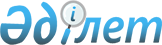 Об утверждении регламентов государственных услуг в сфере природоохраны
					
			Утративший силу
			
			
		
					Постановление Кызылординского областного акимата от 02 сентября 2014 года N 696. Зарегистрировано Департаментом юстиции Кызылординской области 08 октября 2014 года N 4768. Утратило силу постановлением Кызылординского областного акимата от 13 ноября 2014 года N 759      Сноска. Утратило силу постановлением Кызылординского областного акимата от 13.11.2014 N 759 (вводится в действие со дня подписания).

      В соответствии с  Законом Республики Казахстан от 23 января 2001 года "О местном государственном управлении и самоуправлении в Республике Казахстан" и  Законом Республики Казахстан от 15 апреля 2013 года "О государственных услугах" акимат Кызылординской области ПОСТАНОВЛЯЕТ:

      1. Утвердить прилагаемые:

       регламент государственной услуги "Выдача разрешений на эмиссии в окружающую среду для объектов II, III и IV категории";

       регламент государственной услуги "Выдача заключений государственной экологической экспертизы для объектов II, III и IV категорий";

       регламент государственной услуги "Принятие местными исполнительными органами области решения по закреплению охотничьих угодий и рыбохозяйственных водоемов и (или) участков за пользователями животным миром и установлению сервитутов для нужд охотничьего и рыбного хозяйства";

       регламент государственной услуги "Выдача разрешения на использование подземных вод питьевого качества для целей, не связанных с питьевым и хозяйственно-бытовым водоснабжением на территориях, где отсутствуют поверхностные водные объекты, но имеются достаточные запасы подземных вод питьевого качества"; 

       регламент государственной услуги "Предоставление водных объектов в обособленное или совместное пользование на конкурсной основе";

       регламент государственной услуги "Выдача лесорубочного и лесного билета".

      2. Контроль за исполнением настоящего постановления возложить на заместителя акима Кызылординской области Кожаниязова С.С.

      3. Настоящее постановление вводится в действие по истечении десяти календарных дней после дня первого официального опубликования. 

      

 Регламент государственной услуги "Выдача разрешений на эмиссии в окружающую среду для объектов II, III и IVкатегории"
1. Общие положения      1. Наименование услугодателя: местный исполнительный орган области (государственное учреждение "Управление природных ресурсов и регулирования природопользования Кызылординской области", далее –услугодатель). 

      Прием заявлений и выдача результатов оказания государственной услуги осуществляются через: 

      1) канцелярию услугодателя;

      2) филиал Республиканского государственного предприятия "Центр обслуживания населения" по Кызылординской области, его отделы и отделения (далее - Центр); 

      3) веб-портал "электронного правительства": www.e.gov.kz (далее – портал).

      2. Форма оказания государственной услуги: электронная (частично автоматизированная) и (или) бумажная.

      3. Результат оказания государственной услуги – разрешение, переоформление разрешения на эмиссии в окружающую среду для объектов II, III и IV категорий (далее - разрешение) либо мотивированный ответ услугодателя об отказе в дальнейшем рассмотрении заявления в форме электронного документа (далее - отказ), удостоверенного электронной цифровой подписью (далее - ЭЦП) уполномоченного должностного лица. 

      4. Государственная услуга оказывается бесплатно физическим и юридическим лицам (далее - услугополучатель). 

 2. Описание порядка действий структурных подразделений (работников) услугодателя в процессе оказания государственной услуги      5. Основание для начала процедуры (действия) по оказанию государственной услуги: предоставление услугополучателем (либо его представителем по доверенности) (далее – его представитель)) услугодателю либо в Центр заявки согласно  приложению 1 к стандарту государственной услуги "Выдача разрешений на эмиссии в окружающую среду для объектов II,III и IV категории" (далее – стандарт), утвержденного постановлением Правительства Республики Казахстан от 26 июня 2014 года № 702.

      6. Содержание каждой процедуры (действия), входящей в состав процесса оказания государственной услуги, длительность их выполнения: 

      1) услугополучатель либо его представитель предоставляет услугодателю документы согласно  пункта 9 стандарта;

      2) сотрудник канцелярии регистрирует и предоставляет документы руководителю услугодателя (не более двадцати минут);

      3) руководитель услугодателя рассматривает и направляет документы в экспертное подразделение (не более двадцати минут);

      4) эксперт подготавливает и предоставляет разрешение либо отказ руководителю услугодателя: 

      при выдаче разрешения – не более одного месяца;

      при переоформлении – в течение одного месяца;

      при выдаче отказа – в течение пятнадцати календарных дней;

      5) руководитель услугодателя подписывает и направляет разрешение либо отказ сотруднику канцелярии (не более двадцати минут);

      6) сотрудник канцелярии регистрирует и выдает разрешение либо отказ услугополучателю либо его представителю (не более пятнадцати минут). 

 3. Описание порядка взаимодействия услугодателя и структурных подразделений (работников) в процессе оказания государственной услуги      7. Перечень услугодателя и структурных подразделений (работников), которые участвуют в процессе оказания государственной услуги:

      1) сотрудник канцелярии услугодателя;

      2) руководитель услугодателя;

      3) экспертное подразделение;

      4) эксперт;

      5) работник Центра;

      6) работник накопительного отдела Центра.

      8. Описание последовательности процедур (действий) между структурными подразделениями (работниками) с указанием длительности каждой процедуры (действия) приведено в  приложении 1 к настоящему регламенту.

      9. Блок-схема описания последовательности процедур (действий) прохождения каждого действия (процедуры) с указанием длительности каждой процедуры (действия) приведена в  приложении 2 к настоящему регламенту. 

      10. Подробное описание процедур (действий) взаимодействий структурных подразделений (работников) услугодателя в процессе оказания государственной услуги, а также описание порядка взаимодействия с иными услугодателями и (или) центром обслуживания населения и порядка использования информационных систем в процессе оказания государственной услуги отражено в справочнике бизнес-процессов оказания государственной услуги согласно  приложению 4 к настоящему регламенту.

 4. Описание порядка взаимодействия с центром обслуживания населения и (или) иными услугодателями, а также порядка использования информационных систем в процессе оказания государственной услуги      11. Описание порядка обращения и последовательности процедур (действий) услугодателя и услугополучателя при оказании услуги через Центр:

      1) услугополучатель либо его представитель предоставляет в Центр документы согласно  пункта 9 стандарта;

      2) работник Центра регистрирует документы и выдает услугополучателю либо его представителю расписку с указанием: 

      номера и даты приема запроса;

      вида запрашиваемой государственной услуги;

      количества и названия приложенных документов;

      даты (времени) и места выдачи документов;

      фамилии, имени, отчества работника Центра, принявшего заявление на оформление документов;

      фамилии, имени, отчества услугополучателя, фамилии, имени, отчества представителя услугополучателя и их контактных телефонов либо в случае предоставления услугополучателем неполного пакета документов, согласно перечню, предусмотренному  пунктом 9 стандарта, отказывает в приеме документов и выдает расписку по форме согласно  приложению 2 к стандарту (не более пятнадцати минут);

      работник Центра получает письменное согласие услугополучателя на использование сведений, составляющих охраняемую законом тайну, содержащихся в информационных системах, при оказании государственных услуг, если иное не предусмотрено законами Республики Казахстан;

      3) работник накопительного отдела Центра перенаправляет документы услугодателю (в течение одного рабочего дня); 

      4) после принятия документов, действия структурных подразделений (работников) услугодателя в процессе оказания государственной услуги, осуществляются в соответствии с подпунктами 2-5)  пункта 6 настоящего регламента:

      при выдаче разрешения – не более двадцати восьми календарных дней; 

      при переоформлении – в течение двадцати восьми календарных дней;

      при выдаче отказа – в течение тринадцати календарных дней; 

      5) сотрудник канцелярии услугодателя регистрирует и направляет разрешение либо отказ в Центр (в течение одного рабочего дня);

      6) работник Центра регистрирует и выдает услугополучателю либо его представителю разрешение либо отказ (не более пятнадцати минут). 

      12. Описание порядка обращения и последовательности процедур (действий) услугодателя и услугополучателя при оказании услуги через портал:

      1) услугополучатель либо его представитель регистрируется на портале и направляет электронную заявку, удостоверенную ЭЦП услугополучателя и документы согласно пункта 9 стандарта;

      2) эксперт принимает электронную заявку и документы, в "личный кабинет" услугополучателя либо его представителя направляется уведомление-отчет о принятии документов с указанием даты и времени получения результата государственной услуги (не более пятнадцати минут);

      3) эксперт подготавливает и предоставляет разрешение либо отказ руководителю услугодателя:

      при выдаче разрешения – не более двадцати восьми календарных дней; 

      при переоформлении – в течение двадцати восьми календарных дней;

      при выдаче отказа – в течение тринадцати календарных дней; 

      4) руководитель услугодателя подписывает и направляет разрешение либо отказ в экспертное подразделение (не более двадцати минут);

      5) эксперт регистрирует и отправляет результат оказания государственной услуги в "личный кабинет" услугополучателя либо его представителя (не более пятнадцати минут).

      Диаграмма функционального взаимодействия информационных систем, задействованных в оказании государственной услуги, в графической форме, приведена в  приложении 3 к настоящему регламенту.

 5. Ответственность должностных лиц, оказывающих государственные услуги      13. Ответственными лицами за оказание государственной услуги являются руководители услугодателя и Центра (далее – должностные лица).

      Должностные лица несут ответственность за реализацию оказания государственной услуги в установленные сроки в соответствии с законодательством Республики Казахстан. 

      14. Обжалование действий (бездействий) по вопросам оказания государственной услуги производится в соответствии с  разделом 3 стандарта. 

      15. Номера контактного телефона для получения информации об услуге, также в случае необходимости оценки (в том числе обжалования) их качества: 8 (7242) 60-53-69, единого контакт-центра: (1414). 

 Описание последовательности процедур (действий) между структурными подразделениями (работниками) с указанием длительности каждой процедуры (действия)      При обращении услугополучателя либо его представителя к услугодателю:

  Описание последовательности процедур (действий) между структурными подразделениями (работниками) с указанием длительности каждой процедуры (действия)      При обращении услугополучателя либо его представителя в Центр: 

 Блок-схема описания последовательности процедур (действий) прохождения каждого действия (процедуры) с указанием длительности каждой процедуры (действия)      При обращении услугополучателя либо его представителя к услугодателю: 

       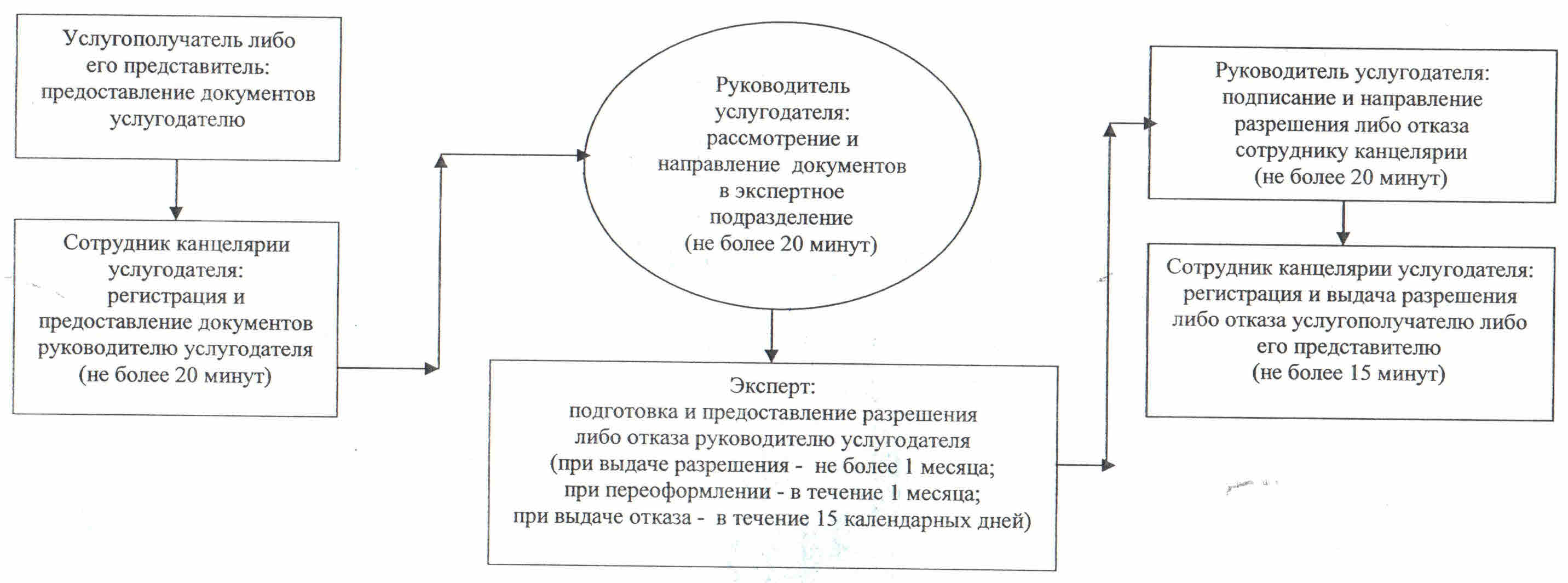 

      Блок-схема описания последовательности процедур (действий) прохождения каждого действия (процедуры) с указанием длительности каждой процедуры (действия)

      При обращении услугополучателя либо его представителя в Центр:

       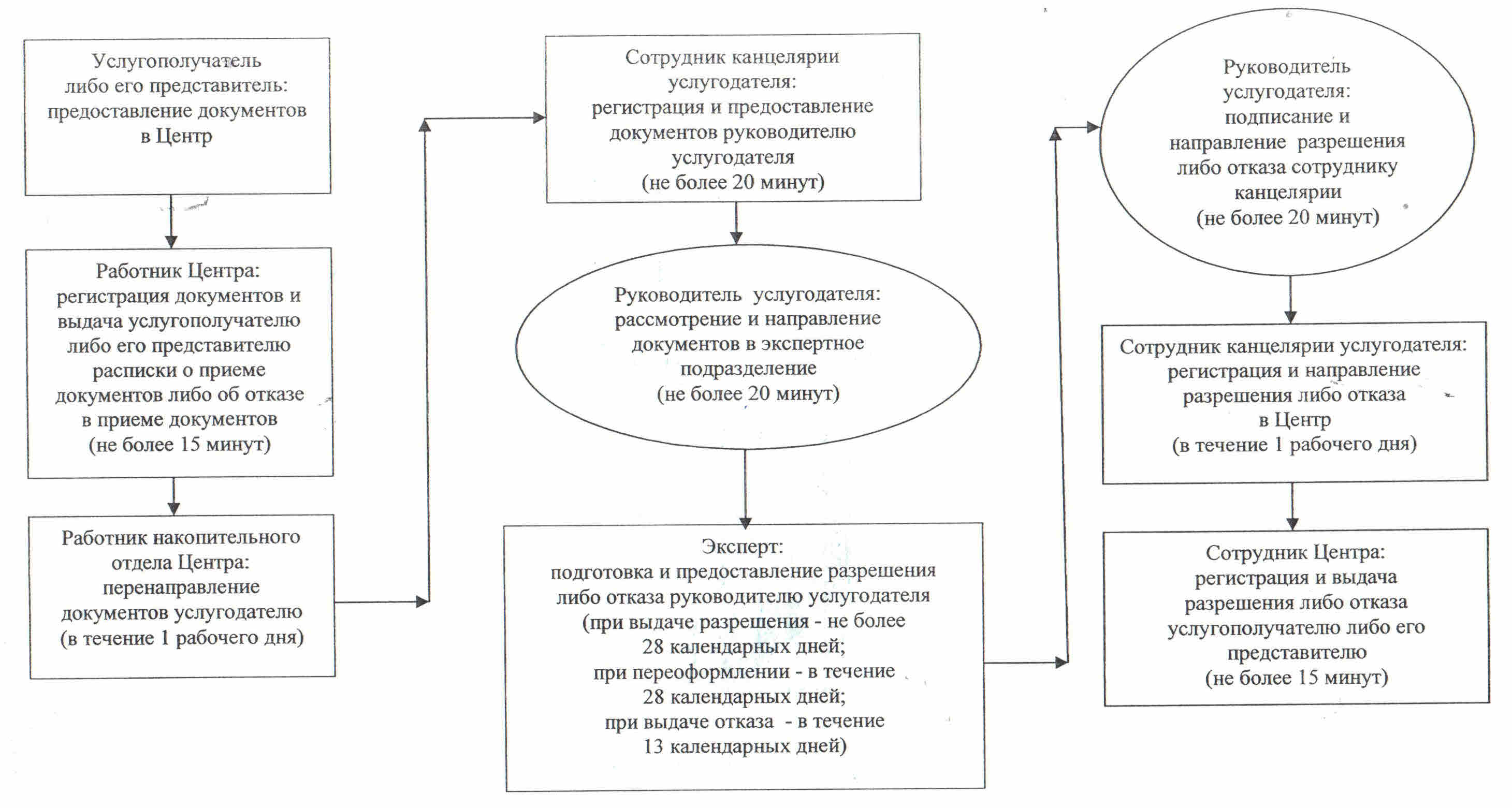  Диаграмма функционального взаимодействия информационных систем, задействованных в оказании государственной услуги, в графической форме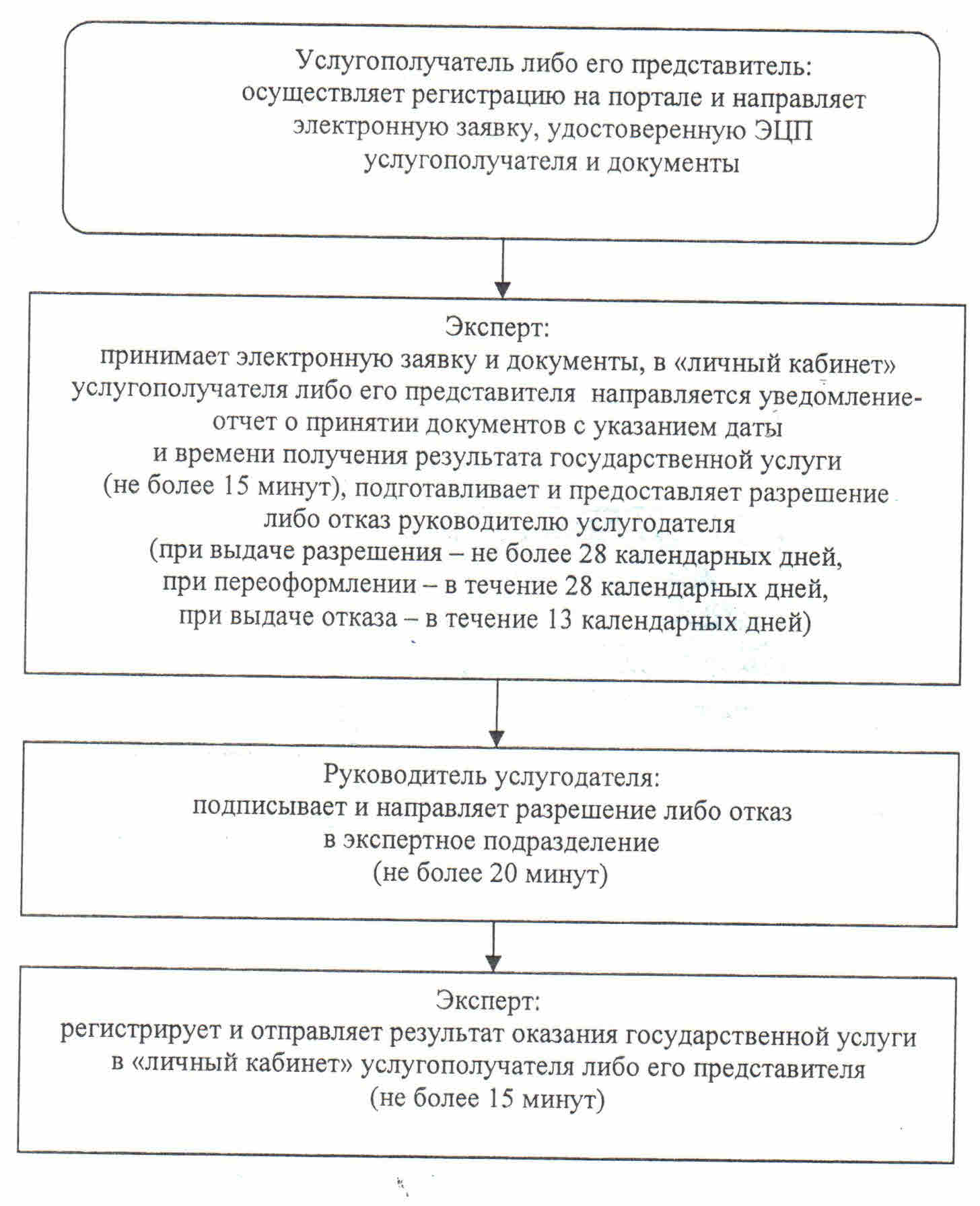  Справочник бизнес-процессов оказания государственной услуги "Выдача разрешений на эмиссии в окружающую средудля объектов II,III и IV категории"      При обращении услугополучателя либо его представителя к услугодателю:

       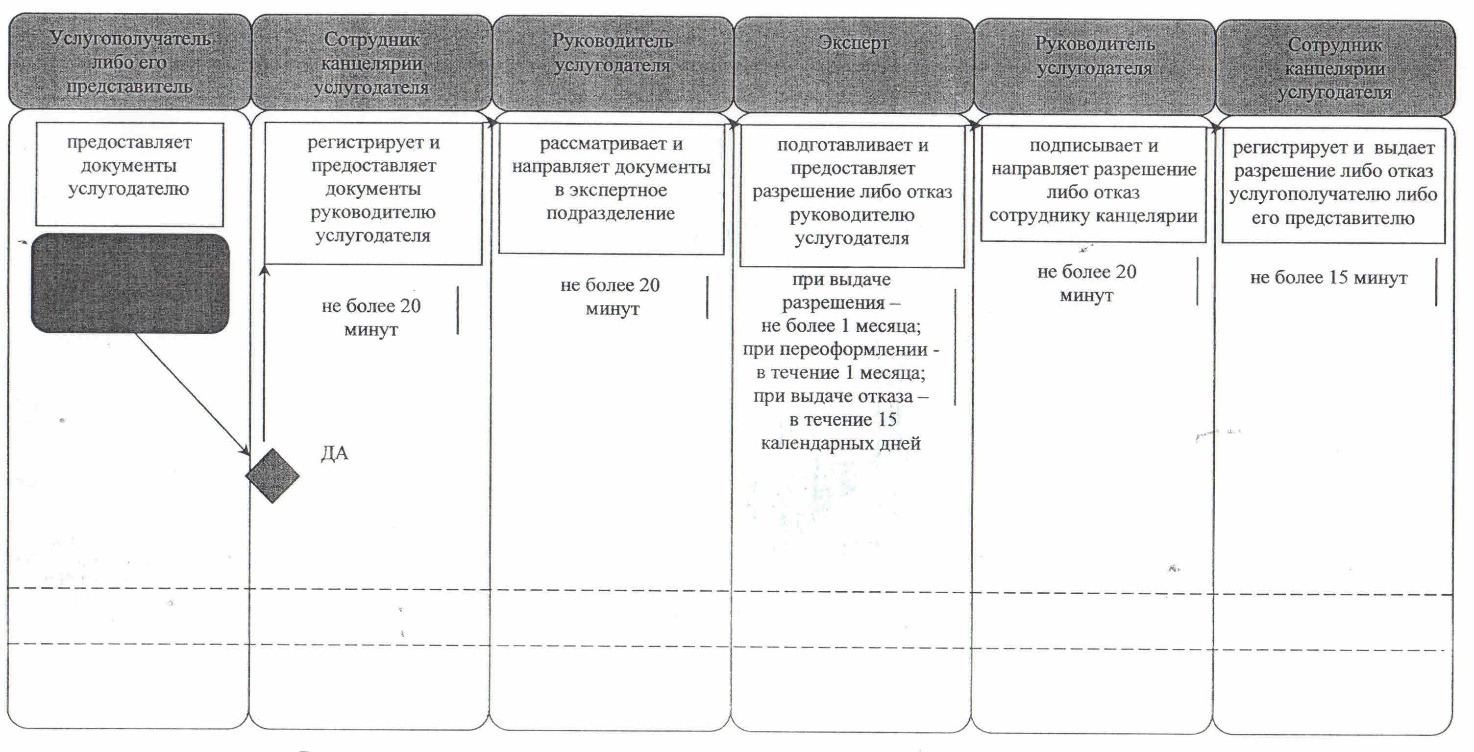  Справочник бизнес-процессов оказания государственной услуги "Выдача разрешений на эмиссии в окружающую среду для объектов II, III и IV категории"      При обращении услугополучателя либо его представителя в Центр:

       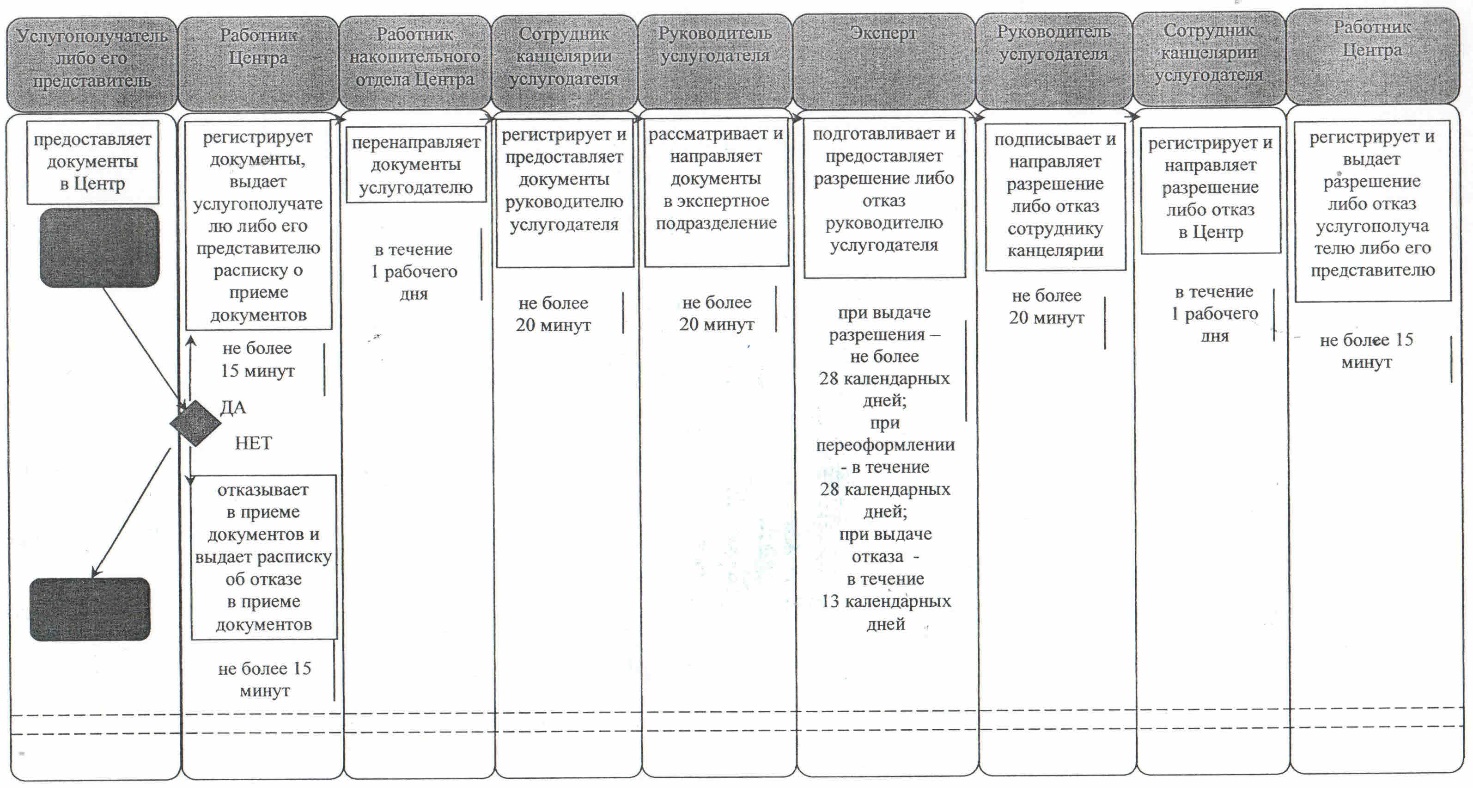  Регламент государственной услуги "Выдача заключений государственной экологической экспертизы для объектов II, III и IVкатегорий"
1. Общие положения      1. Наименование услугодателя: местный исполнительный орган области (государственное учреждение "Управление природных ресурсов и регулирования природопользования Кызылординской области", далее–услугодатель). 

      Прием заявлений и выдача результатов оказания государственной услуги осуществляются через: 

      1) канцелярию услугодателя;

      2) филиал Республиканского государственного предприятия "Центр обслуживания населения" по Кызылординской области, его отделы и отделения (далее - Центр); 

      3) веб-портал "электронного правительства": www.e.gov.kz (далее – портал).

      2. Форма оказания государственной услуги: электронная (частично автоматизированная) и (или) бумажная.

      3. Результат оказания государственной услуги – заключение государственной экологической экспертизы для объектов II,III и IV категорий с выводом "согласовывается/не согласовывается", в форме электронного документа, удостоверенного электронной цифровой подписью (далее - ЭЦП) уполномоченного должностного лица.

      4. Государственная услуга оказывается бесплатно физическим и юридическим лицам (далее - услугополучатель). 

 2. Описание порядка действий структурных подразделений (работников) услугодателя в процессе оказания государственной услуги      5. Основание для начала процедуры (действия) по оказанию государственной услуги: предоставление услугополучателем (либо его представителем по доверенности) (далее – его представитель)) услугодателю либо в Центр заявления согласно  приложению 1 к стандарту государственной услуги "Выдача заключений государственной экологической экспертизы для объектов II, III и IV категорий" (далее – стандарт), утвержденного постановлением Правительства Республики Казахстан от 26 июня 2014 года № 702.

      6. Содержание каждой процедуры (действия), входящей в состав процесса оказания государственной услуги, длительность их выполнения: 

      4) услугополучатель либо его представитель предоставляет услугодателю документы согласно  пункта 9 стандарта;

      5) сотрудник канцелярии регистрирует и предоставляет документы руководителю услугодателя (не более двадцати минут);

      6) руководитель услугодателя рассматривает и направляет документы в экспертное подразделение (не более двадцати минут);

      7) эксперт подготавливает и предоставляет заключение, повторное заключение либо предварительную экспертизу (далее - заключение) руководителю услугодателя: 

      при выдаче заключения – не более одного месяца;

      при выдаче повторного заключения– не более десяти рабочих дней;

      при выдаче предварительной экспертизы– не более пяти рабочих дней;

      8) руководитель услугодателя подписывает и направляет заключение сотруднику канцелярии (не более двадцати минут);

      9) сотрудник канцелярии регистрирует и выдает заключение услугополучателю либо его представителю (не более пятнадцати минут). 

 3. Описание порядка взаимодействия услугодателя и структурных подразделений (работников) в процессе оказания государственной услуги      7. Перечень услугодателя и структурных подразделений (работников), которые участвуют в процессе оказания государственной услуги:

      1) сотрудник канцелярии услугодателя;

      2) руководитель услугодателя;

      3) экспертное подразделение;

      4) эксперт;

      5) работник Центра;

      6) работник накопительного отдела Центра.

      8. Описание последовательности процедур (действий) между структурными подразделениями (работниками) с указанием длительности каждой процедуры (действия) приведено в  приложении 1 к настоящему регламенту.

      9. Блок-схема описания последовательности процедур (действий) прохождения каждого действия (процедуры) с указанием длительности каждой процедуры (действия) приведена в  приложении 2 к настоящему регламенту. 

      10. Подробное описание процедур (действий) взаимодействий структурных подразделений (работников) услугодателя в процессе оказания государственной услуги, а также описание порядка взаимодействия с иными услугодателями и (или) центром обслуживания населения и порядка использования информационных систем в процессе оказания государственной услуги отражено в справочнике бизнес-процессов оказания государственной услуги согласно  приложению 4 к настоящему регламенту.

 4. Описание порядка взаимодействия с центром обслуживания населения и (или) иными услугодателями, а также порядка использования информационных систем в процессе оказания государственной услуги      11. Описание порядка обращения и последовательности процедур (действий) услугодателя и услугополучателя при оказании услуги через Центр:

      1) услугополучатель либо его представитель предоставляет в Центр документы согласно  пункта 9 стандарта;

      2) работник Центра регистрирует документы и выдает услугополучателю либо его представителю расписку с указанием: 

      номера и даты приема запроса;

      вида запрашиваемой государственной услуги;

      количества и названия приложенных документов;

      даты (времени) и места выдачи документов;

      фамилии, имени, отчества работника Центра, принявшего заявление на оформление документов;

      фамилии, имени, отчества услугополучателя, фамилии, имени, отчества представителя услугополучателя и их контактных телефонов либо в случае предоставления услугополучателем неполного пакета документов, согласно перечню, предусмотренному  пунктом 9 стандарта, отказывает в приеме документов и выдает расписку по форме согласно  приложению 2 к стандарту (не более пятнадцати минут);

      работник Центра получает письменное согласие услугополучателя на использование сведений, составляющих охраняемую законом тайну, содержащихся в информационных системах, при оказании государственных услуг, если иное не предусмотрено законами Республики Казахстан.

      3) работник накопительного отдела Центра перенаправляет документы услугодателю (в течение одного рабочего дня); 

      4) после принятия документов, действия структурных подразделений (работников) услугодателя в процессе оказания государственной услуги, осуществляются в соответствии с подпунктами 2-5)  пункта 6 настоящего регламента:

      при выдаче заключения – не более двадцати восьми календарных дней; 

      при выдаче повторного заключения – не более восьми рабочих дней;

      при выдаче предварительной экспертизы – не более трех рабочих дней; 

      5) сотрудник канцелярии услугодателя регистрирует и направляет заключение в Центр (в течение одного рабочего дня);

      6) работник Центра регистрирует и выдает услугополучателю либо его представителю заключение (не более пятнадцати минут). 

      12. Описание порядка обращения и последовательности процедур (действий) услугодателя и услугополучателя при оказании услуги через портал:

      1) услугополучатель либо его представитель регистрируется на портале и направляет электронное заявление, удостоверенное ЭЦП услугополучателя и документы согласно  пункта 9 стандарта;

      2) эксперт принимает электронное заявление и документы, в "личный кабинет" услугополучателя либо его представителя направляется уведомление-отчет о принятии документов с указанием даты и времени получения результата государственной услуги (не более пятнадцати минут);

      3) эксперт подготавливает и предоставляет заключение руководителю услугодателя:

      при выдаче заключения – не более двадцати восьми календарных дней; 

      при выдаче повторного заключения – не более восьми рабочих дней;

      при выдаче предварительной экспертизы – не более трех рабочих дней;

      4) руководитель услугодателя подписывает и направляет заключение либо отказ в экспертное подразделение (не более двадцати минут);

      5) эксперт регистрирует и отправляет результат оказания государственной услуги в "личный кабинет" услугополучателя либо его представителя (не более пятнадцати минут).

      Диаграмма функционального взаимодействия информационных систем, задействованных в оказании государственной услуги, в графической форме, приведена в  приложении 3 к настоящему регламенту.

 5. Ответственность должностных лиц, оказывающих государственные услуги      13. Ответственными лицами за оказание государственной услуги являются руководители услугодателя и Центра (далее – должностные лица).

      Должностные лица несут ответственность за реализацию оказания государственной услуги в установленные сроки в соответствии с законодательством Республики Казахстан. 

      14. Обжалование действий (бездействий) по вопросам оказания государственной услуги производится в соответствии с  разделом 3 стандарта. 

      15. Номера контактного телефона для получения информации об услуге, также в случае необходимости оценки (в том числе обжалования) их качества: 8 (7242) 60-53-69, единого контакт-центра: (1414). 

 Описание последовательности процедур (действий) между структурными подразделениями (работниками) с указанием длительности каждой процедуры (действия)      При обращении услугополучателя либо его представителя к услугодателю:

 Описание последовательности процедур (действий) между структурными подразделениями (работниками) с указанием длительности каждой процедуры (действия)      При обращении услугополучателя либо его представителя в Центр: 

 Блок-схема описания последовательности процедур (действий) прохождения каждого действия (процедуры) с указанием длительности каждой процедуры (действия)      При обращении услугополучателя либо его представителя к услугодателю:

       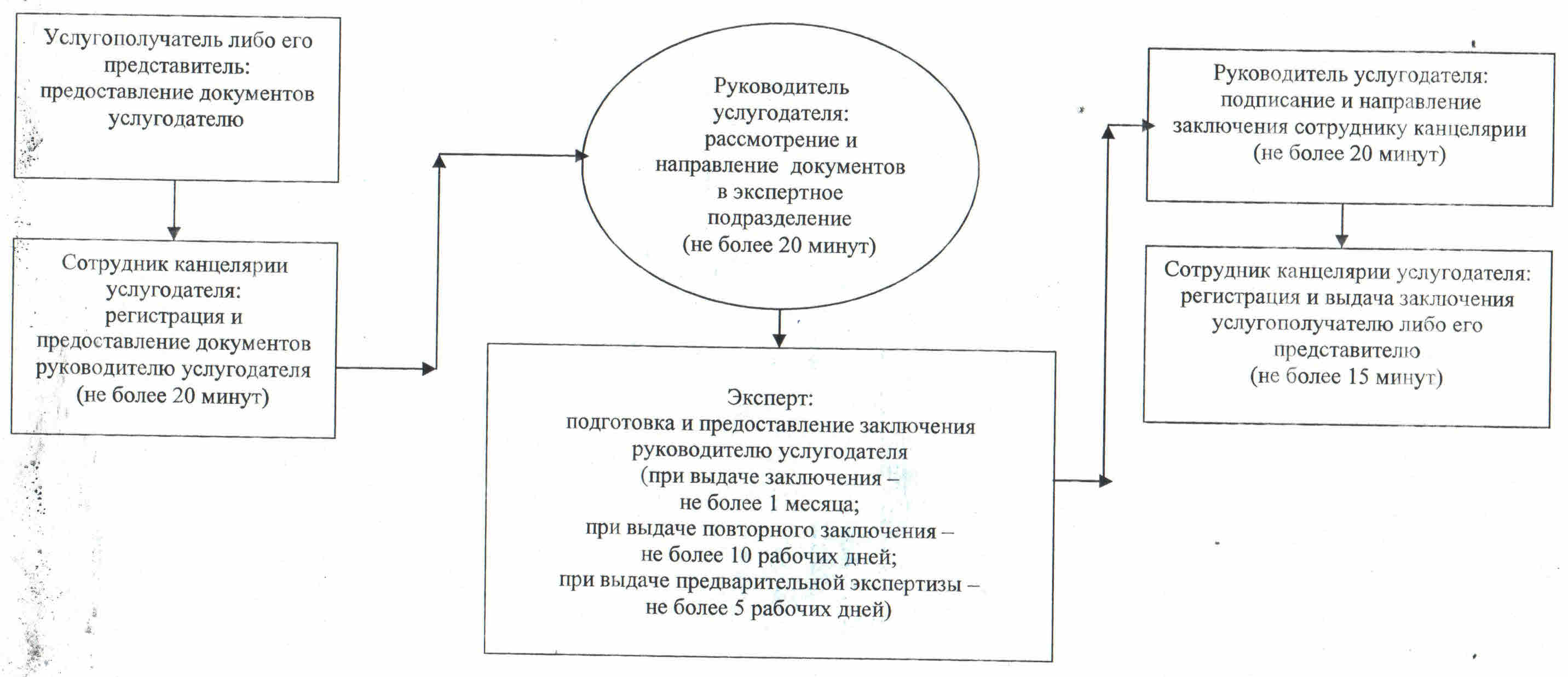  Блок-схема описания последовательности процедур (действий) прохождения каждого действия (процедуры) с указанием длительности каждой процедуры (действия)      При обращении услугополучателя либо его представителя в Центр:

       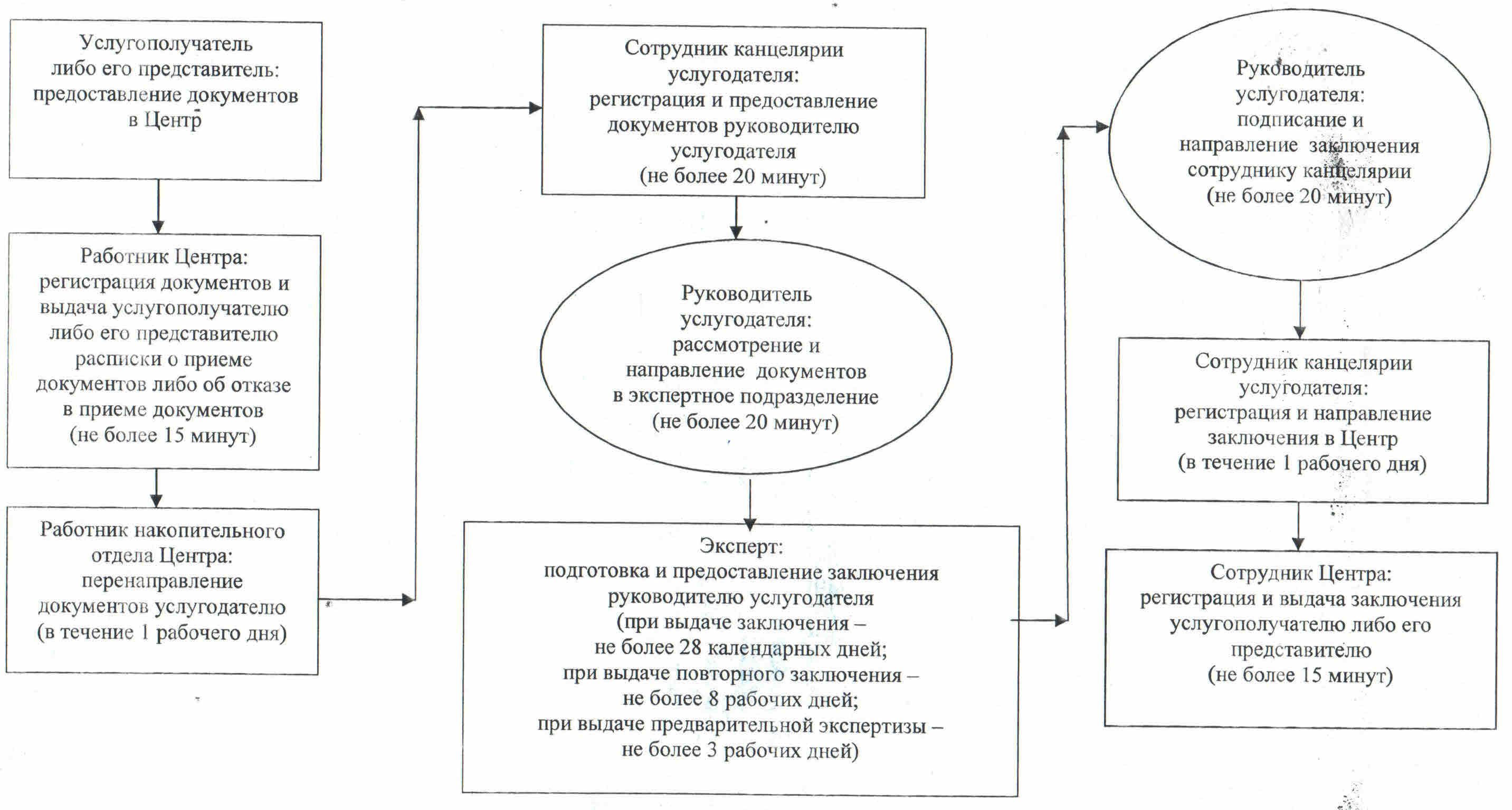  Диаграмма функционального взаимодействия информационных систем, задействованных в оказании государственной услуги, в графической форме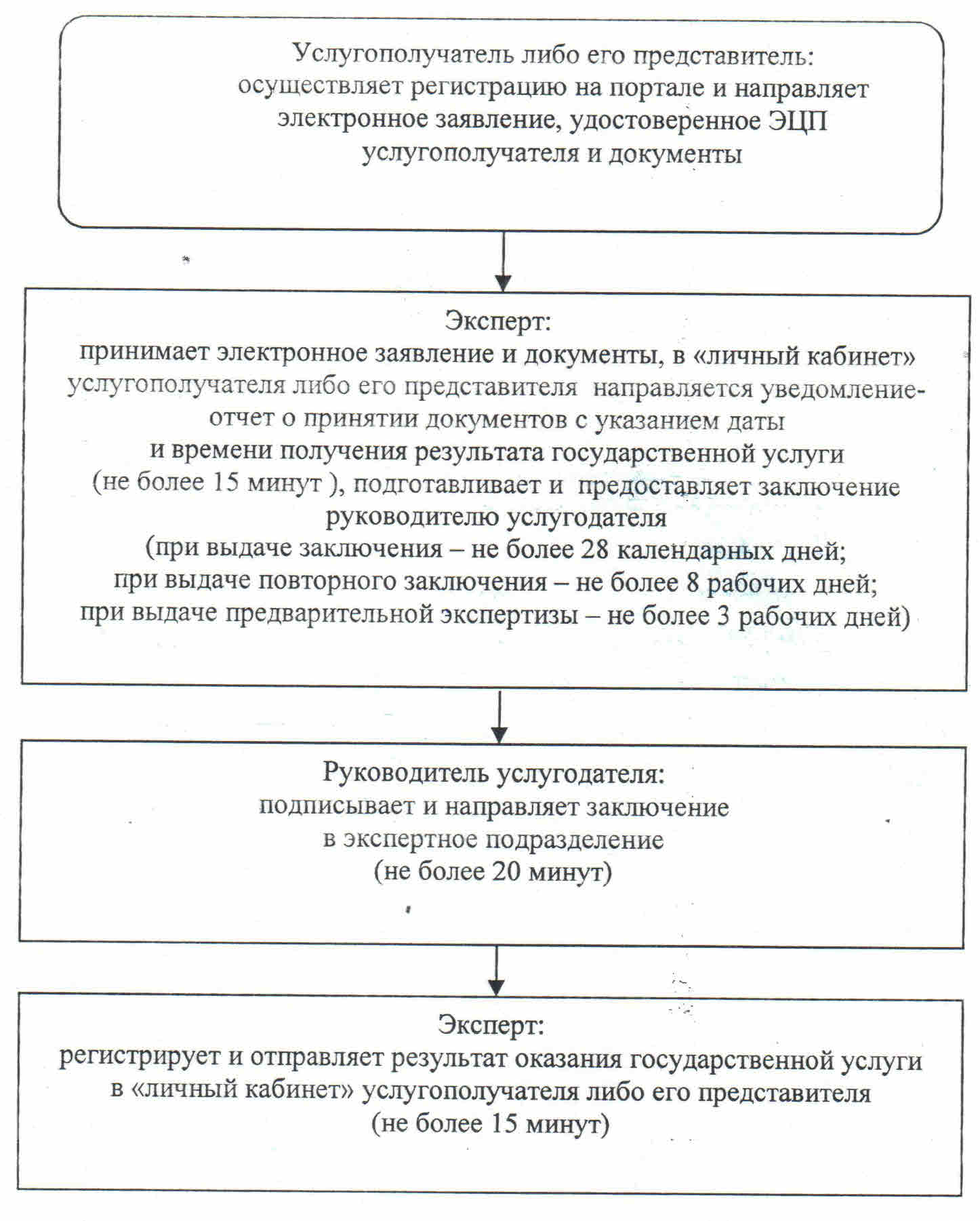  Справочник бизнес-процессов оказания государственной услуги "Выдача заключений государственной экологической экспертизы для объектов II, III и IV категорий"      При обращении услугополучателя либо его представителя к услугодателю:

       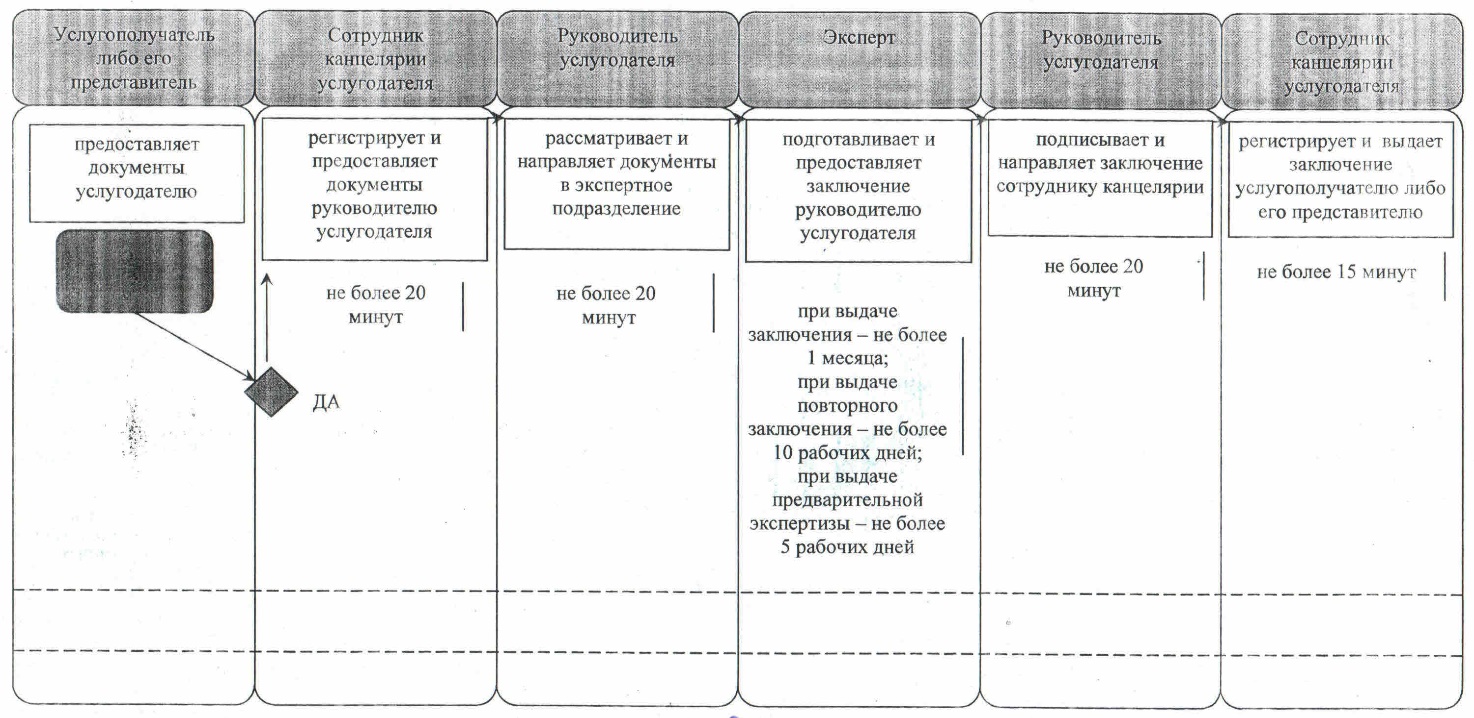  Справочник бизнес-процессов оказания государственной услуги "Выдача заключений государственной экологической экспертизы для объектов II, III и IV категорий"      При обращении услугополучателя либо его представителя в Центр:

       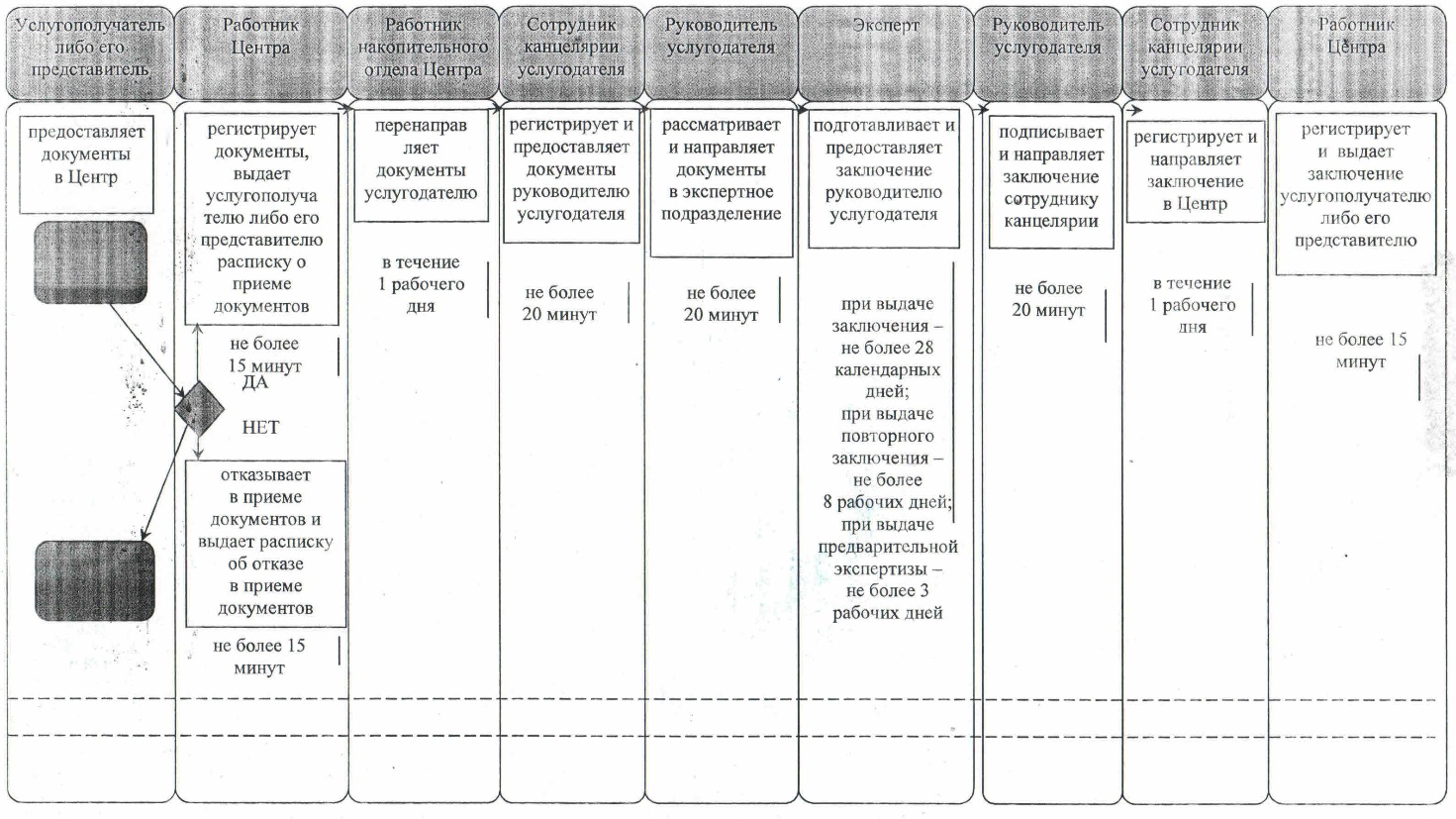  Регламент государственной услуги "Принятие местными исполнительными органами области решения по закреплению охотничьих угодий и рыбохозяйственных водоемов и (или) участков за пользователями животным миром и установлению сервитутов для нужд охотничьего и рыбного хозяйства"
1. Общие положения      1. Наименование услугодателя: местный исполнительный орган области (государственное учреждение "Управление природных ресурсов и регулирования природопользования Кызылординской области", далее – услугодатель). 

      Прием заявлений и выдача результатов оказания государственной услуги осуществляются:

      при закреплении охотничьих угодий – через государственное учреждение "Кызылординская областная инспекция лесного и охотничьего хозяйства" ( далее - инспекция 1);

      при закреплении рыбохозяйственных водоемов и (или) участков – через государственное учреждение "Арало-Сырдарьинская межобластная бассейновая инспекция" (далее – инспекция 2).

      2. Форма оказания государственной услуги: бумажная.

      3. Результат оказания государственной услуги – постановление акимата области по закреплению охотничьих угодий и рыбохозяйственных водоемов и (или) участков за пользователями животным миром и установлению сервитутов для нужд охотничьего и рыбного хозяйства на бумажном носителе. 

      4. Государственная услуга оказывается бесплатно физическим и юридическим лицам (далее - услугополучатель).

 2. Описание порядка действий услугодателя и структурных подразделений (работников) в процессе оказания государственной услуги      5. Основание для начала процедуры (действия) по оказанию государственной услуги: предоставление услугополучателем (либо его представителем по доверенности) (далее - его представитель)) заявления согласно  приложению к стандарту государственной услуги "Принятие местными исполнительными органами области решения по закреплению охотничьих угодий и рыбохозяйственных водоемов и (или) участков за пользователями животным миром и установлению сервитутов для нужд охотничьего и рыбного хозяйства" (далее – стандарт), утвержденного постановлением Правительства Республики Казахстан от 26 июня 2014 года № 702.

      6. Содержание каждой процедуры (действия), входящей в состав процесса оказания государственной услуги, длительность из выполнения: 

      1) услугополучатель предоставляет в инспекцию 1 либо в инспекцию 2 документы согласно  пункта 9 стандарта;

      2) сотрудник канцелярии инспекции 1 либо инспекции 2 регистрирует и направляет документы услугодателю (в течение одного рабочего дня);

      3) услугодатель регистрирует и предоставляет документы на рассмотрение конкурсной комиссии, создаваемой постановлением акимата области (далее – комиссия) (не более двадцати минут);

      4) комиссия рассматривает документы и направляет протокол заседания комиссии услугодателю (в течение десяти рабочих дней);

      5) услугодатель на основании протокола комиссии обеспечивает принятие постановления о закреплении за услугополучателем охотничьих угодий и рыбохозяйственных водоемов и (или) участков (далее - псотановление) и направляет копию постановления в инспекцию 1 либо инспекцию 2 (в течение трех рабочих дней);

      6) на основании постановления инспекция 1 либо инспекция 2 заключает договор обязательств с услугополучателем на ведение охотничьего или рыбного хозяйства (далее - договор) и выдает копию постановления (в течение одного рабочего дня).

 3. Описание порядка взаимодействия услугодателя и структурных подразделений (работников) в процессе оказания государственной услуги      7. Перечень услугодателя и структурных подразделений (работников), которые участвуют в процессе оказания государственной услуги:

      1) инспекция 1;

      2) инспекция 2;

      3) услугодатель;

      4) комиссия.

      8. Описание последовательности процедур (действий) между структурными подразделениями (работниками) с указанием длительности каждой процедуры (действия) приведено в  приложении 1 к настоящему регламенту.

      9. Блок-схема описания последовательности процедур (действий) прохождения каждого действия (процедуры) с указанием длительности каждой процедуры (действия) приведена в  приложении 2 к настоящему регламенту. 

      10. Подробное описание процедур (действий) взаимодействий структурных подразделений (работников) услугодателя в процессе оказания государственной услуги отражено в справочнике бизнес-процессов оказания государственной услуги согласно  приложению 3 к настоящему регламенту.

 4. Ответственность должностных лиц, оказывающих государственные услуги      11. Ответственными лицами за оказание государственной услуги являются руководители услугодателя и инспекции 1 либо инспекции 2 (далее – должностные лица).

      Должностные лица несут ответственность за реализацию оказания государственной услуги в установленные сроки в соответствии с законодательством Республики Казахстан. 

      12. Обжалование действий (бездействий) по вопросам оказания государственной услуги производится в соответствии с  разделом 3 стандарта. 

      13. Номер контактного телефона для получения информации об услуге, также в случае необходимости оценки (в том числе обжалования) их качества: 8 (7242) 60-53-68, единого контакт-центра: (1414).

 Описание последовательности процедур (действий) между структурными подразделениями (работниками) с указанием длительности каждой процедуры (действия) Блок – схема описания последовательности процедур (действий) прохождения каждого действия (процедуры) с указанием длительности каждой процедуры (действия)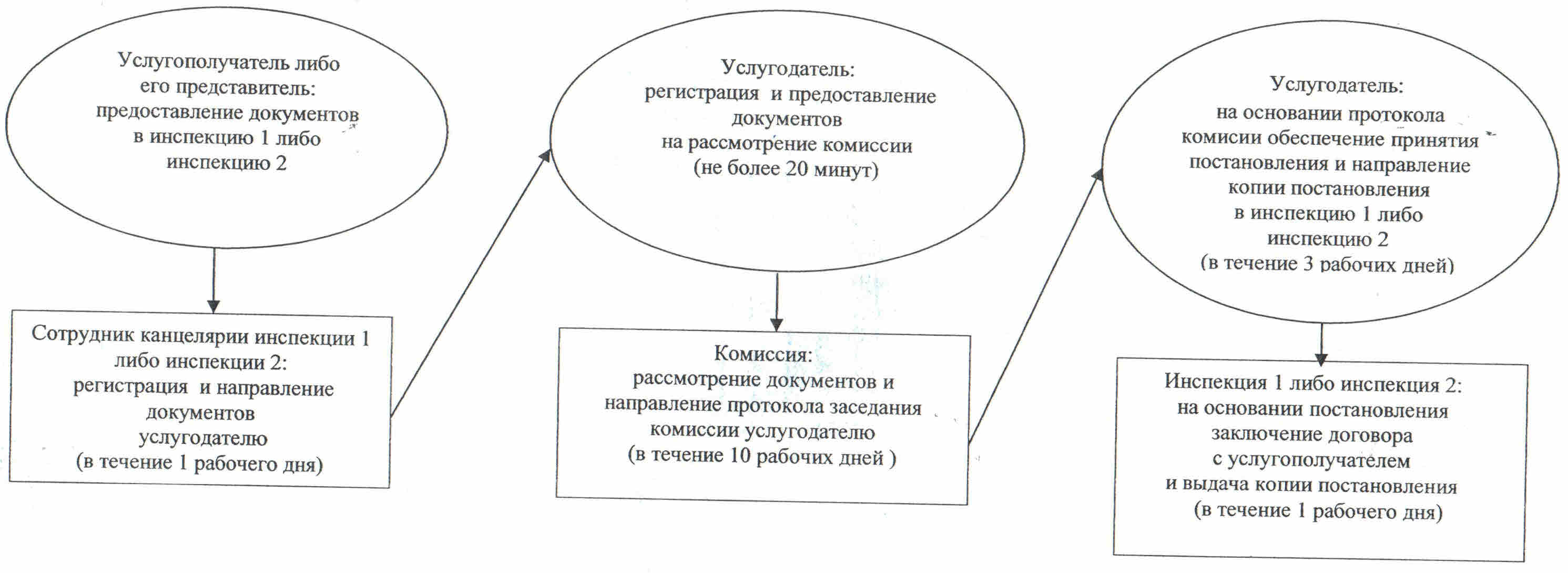  Справочник бизнес-процессов оказания государственной услуги "Принятие местными исполнительными органами области решения по закреплению охотничьих угодий и рыбохозяйственных водоемов и (или) участков за пользователями животным миром и установлению сервитутов для нужд охотничьего и рыбного хозяйства"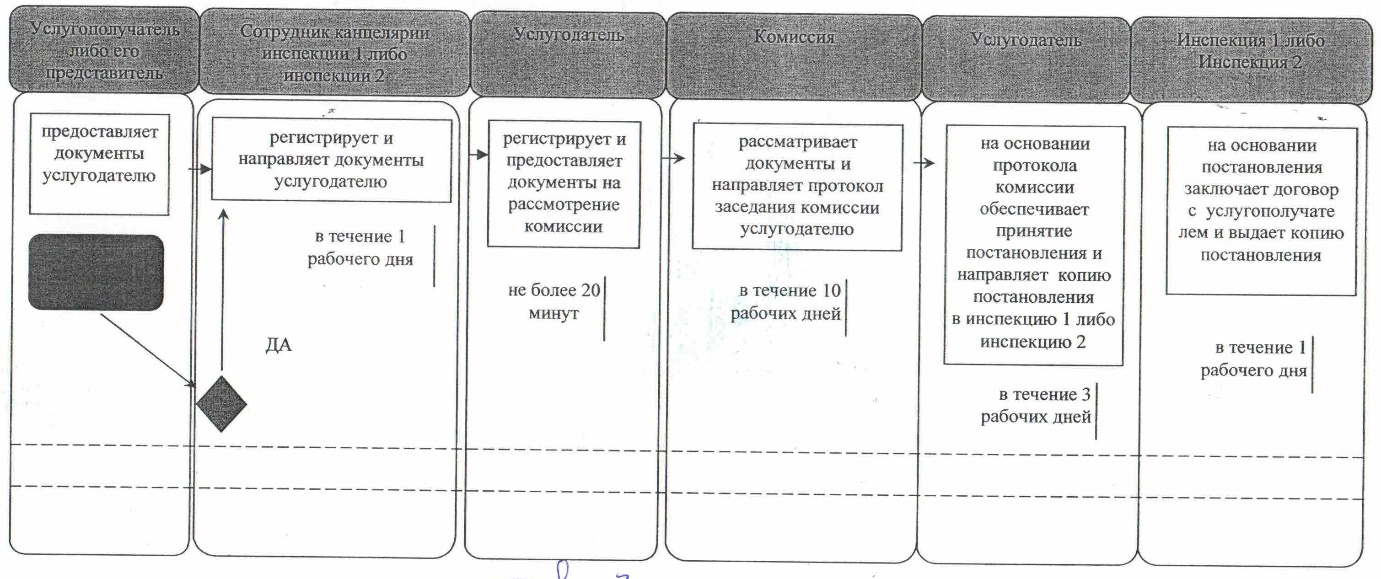  Регламент государственной услуги "Выдача разрешения на использование подземных вод питьевого качества для целей, не связанных с питьевым и хозяйственно-бытовым водоснабжением на территориях, где отсутствуют поверхностные водные объекты, но имеются достаточные запасы подземных вод питьевого качества"
1. Общие положения      1. Наименование услугодателя: местный исполнительный орган области (государственное учреждение "Управление природных ресурсов и регулирования природопользования Кызылординской области", далее – услугодатель). 

      Прием заявлениий и выдача результатов оказания государственной услуги осуществляются через канцелярию услугодателя. 

      2. Форма оказания государственной услуги: бумажная.

      3. Результат оказания государственной услуги – разрешение на использование подземных вод питьевого качества для целей, не связанных с питьевым и хозяйственно-бытовым водоснабжением на территориях, где отсутствуют поверхностные водные объекты, но имеются достаточные запасы подземных вод питьевого качества, в бумажном виде за подписью уполномоченного должностного лица (далее - разрешение). 

      4. Государственная услуга оказывается бесплатно физическим и юридическим лицам (далее - услугополучатель).

 2. Описание порядка действий структурных подразделений (работников) услугодателя в процессе оказания государственной услуги      5. Основание для начала процедуры (действия) по оказанию государственной услуги: предоставление услугополучателем (либо его представителем по доверенности) (далее – его представитель) услугодателю заявления в произвольной форме.

      6. Содержание каждой процедуры (действия), входящей в состав процесса оказания государственной услуги, длительность их выполнения: 

      1) услугополучатель либо его представитель предоставляет услугодателю документы согласно  пункта 9 стандарта государственной услуги "Выдача разрешения на использование подземных вод питьевого качества для целей, не связанных с питьевым и хозяйственно-бытовым водоснабжением на территориях, где отсутствуют поверхностные водные объекты, но имеются достаточные запасы подземных вод питьевого качества", утвержденного постановлением Правительства Республики Казахстан от 3 июня 2014 года №607 (далее - стандарт);

      2) сотрудник канцелярии услугодателя регистрирует и предоставляет документы руководителю услугодателя (не более пятнадцати минут);

      3) руководитель услугодателя рассматривает и направляет документы исполнителю (не более пятнадцати минут);

      4) исполнитель рассматривает документы, подготавливает и предоставляет разрешение руководителю услугодателя (в течение двадцати восьми календарных дней); 

      5) руководитель услугодателя подписывает и направляет разрешение сотруднику канцелярии (не более пятнадцати минут);

      6) сотрудник канцелярии регистрирует и выдает разрешение услугополучателю либо его представителю (не более пятнадцати минут). 

 3. Описание порядка взаимодействия структурных подразделений (работников) услугодателя в процессе оказания государственной услуги      7. Перечень структурных подразделений (работников) услугодателя, которые участвуют в процессе оказания государственной услуги:

      1) сотрудник канцелярии услугодателя;

      2) руководитель услугодателя;

      3) исполнитель.

      8. Описание последовательности процедур (действий) между структурными подразделениями (работниками) с указанием длительности каждой процедуры (действия) приведено в  приложении 1 к настоящему регламенту.

      9. Блок-схема описания последовательности процедур (действий) прохождения каждого действия (процедуры) с указанием длительности каждой процедуры (действия) приведена в  приложении 2 к настоящему регламенту. 

      10. Подробное описание процедур (действий) взаимодействий структурных подразделений (работников) услугодателя в процессе оказания государственной услуги отражено в справочнике бизнес-процессов оказания государственной услуги согласно  приложению 3 к настоящему регламенту.

 4. Ответственность должностных лиц, оказывающих государственные услуги      11. Ответственным лицом за оказание государственной услуги является руководитель услугодателя (далее – должностное лицо).

      Должностное лицо несет ответственность за реализацию оказания государственной услуги в установленные сроки в соответствии с законодательством Республики Казахстан. 

      12. Обжалование действий (бездействий) по вопросам оказания государственной услуги производится в соответствии с  разделом 3 стандарта. 

      13. Номер контактного телефона для получения информации об услуге, также в случае необходимости оценки (в том числе обжалования) их качества: 8 (7242) 60-53-67, единого контакт-центра: (1414).

 Описание последовательности процедур (действий) между структурными подразделениями (работниками) с указанием длительности каждой процедуры (действия)  Блок-схема описания последовательности процедур (действий) прохождения каждого действия (процедуры) с указанием длительности каждой процедуры (действия)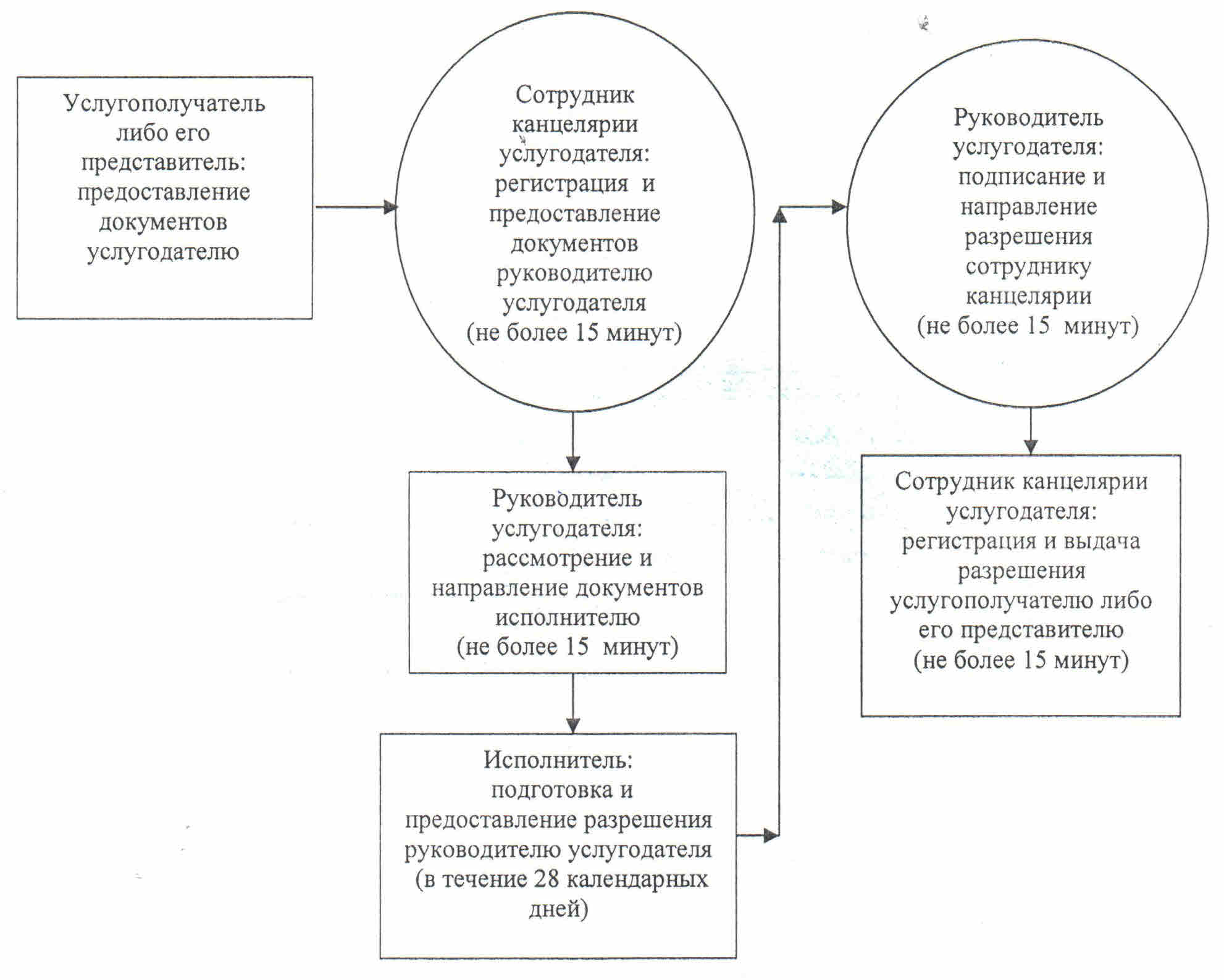  Справочник бизнес-процессов оказания государственной услуги "Выдача разрешения на использование подземных вод питьевого качества для целей, не связанных с питьевым и хозяйственно-бытовым водоснабжением на территориях, где отсутствуют поверхностные водные объекты, но имеются достаточные запасы подземных вод питьевого качества"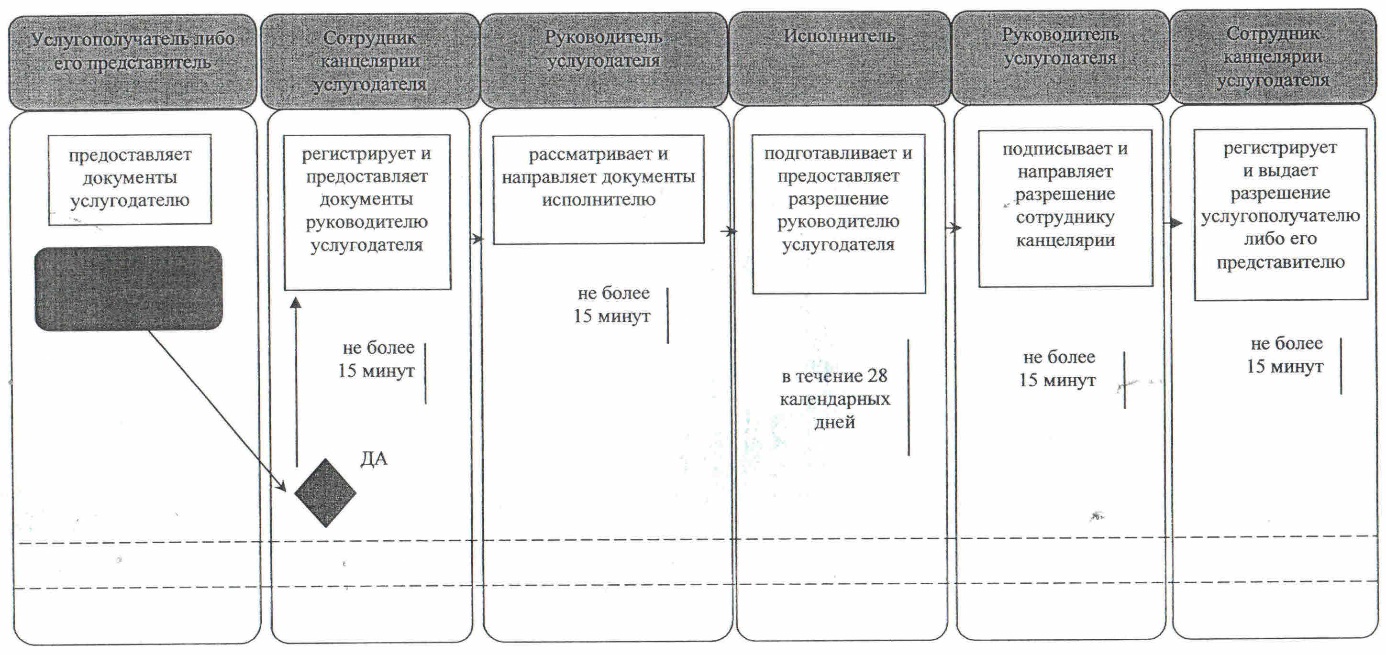  Регламент государственной услуги "Предоставление водных объектов в обособленное или совместное пользование на конкурсной основе"
1. Общие положения      1. Наименование услугодателя: местный исполнительный орган области (государственное учреждение "Управление природных ресурсов и регулирования природопользования Кызылординской области" (далее – услугодатель)).

      Прием заявлениий и выдача результатов для оказания государственной услуги осуществляются через канцелярию услугодателя. 

      2. Форма оказания государственной услуги: бумажная.

      3. Результат оказания государственной услуги – договор о представлении водного объекта в обособленное или совместное пользование между местным исполнительным органом области и победителем конкурса в бумажном виде на основании решения местного исполнительного органа области о предоставлении водного объекта в обособленное или совместное пользование и (или) протокола конкурсной комиссии об итогах конкурса (далее - договор). 

      4. Государственная услуга оказывается бесплатно физическим и юридическим лицам (далее - услугополучатель).

 2. Описание порядка действий услугодателя и структурных подразделений (работников) в процессе оказания государственной услуги      5. Основание для начала процедуры (действия) по оказанию государственной услуги: предоставление услугополучателем (либо его представителем по доверенности) (далее – его представитель)) услугодателю заявления в произвольной форме. 

      6. Содержание каждой процедуры (действия), входящей в состав процесса оказания государственной услуги, длительность их выполнения: 

      1) услугополучатель либо его представитель предоставляет услугодателю документы согласно  пункта 9 стандарта государственной услуги "Предоставление водных объектов в обособленное или совместное пользование на конкурсной основе", утвержденного постановлением Правительства Республики Казахстан от 3 июня 2014 года №607 (далее - стандарт);

      2) сотрудник канцелярии услугодателя регистрирует и предоставляет документы руководителю услугодателя (не более пятнадцати минут);

      3) руководитель услугодателя рассматривает и предоставляет документы на рассмотрение конкурсной комиссии (не более тридцати минут);

      4) конкурсная комиссия рассматривает документы и направляет протокол услугодателю (в течение сорока пяти рабочих дней); 

      5) исполнитель на основании протокола конкурсной комиссии подготавливает проект постановления акимата области (далее – постановление) и обеспечивает его утверждение, на основании принятого постановления составляет проект договора и предоставляет для подписания руководителю услугодателя (в течение тринадцати рабочих дней);

      6) руководитель услугодателя подписывает и направляет договор сотруднику канцелярии (не более тридцати минут);

      7) сотрудник канцелярии регистрирует и выдает договор услугополучателю либо его представителю (не более пятнадцати минут).

 3. Описание порядка взаимодействия услугодателя и структурных подразделений (работников) в процессе оказания государственной услуги      7. Перечень услугодателя, структурных подразделений (работников), которые участвуют в процессе оказания государственной услуги:

      1) сотрудник канцелярии услугодателя;

      2) руководитель услугодателя;

      3) исполнитель;

      4) конкурсная комиссия.

      8. Описание последовательности процедур (действий) между структурными подразделениями (работниками) с указанием длительности каждой процедуры (действия) приведено в  приложении 1 к настоящему регламенту.

      9. Блок-схема описания последовательности процедур (действий) прохождения каждого действия (процедуры) с указанием длительности каждой процедуры (действия) приведена в  приложении 2 к настоящему регламенту. 

      10. Подробное описание процедур (действий) взаимодействий структурных подразделений (работников) услугодателя в процессе оказания государственной услуги отражено в справочнике бизнес-процессов оказания государственной услуги согласно  приложению 3 к настоящему регламенту.

 4. Ответственность должностных лиц, оказывающих государственные услуги      11. Ответственным лицом за оказание государственной услуги является руководитель услугодателя (далее – должностное лицо).

      Должностное лицо несет ответственность за реализацию оказания государственной услуги в установленные сроки в соответствии с законодательством Республики Казахстан. 

      12. Обжалование действий (бездействий) по вопросам оказания государственной услуги производится в соответствии с  разделом 3 стандарта. 

      13. Номер контактного телефона для получения информации об услуге, также в случае необходимости оценки (в том числе обжалования) их качества: 8 (7242) 60-53-67, единого контакт-центра: (1414).

 Описание последовательности процедур (действий) между структурными подразделениями (работниками) с указанием длительности каждой процедуры (действия)  Блок-схема описания последовательности процедур (действий) прохождения каждого действия (процедуры) с указанием длительности каждой процедуры (действия)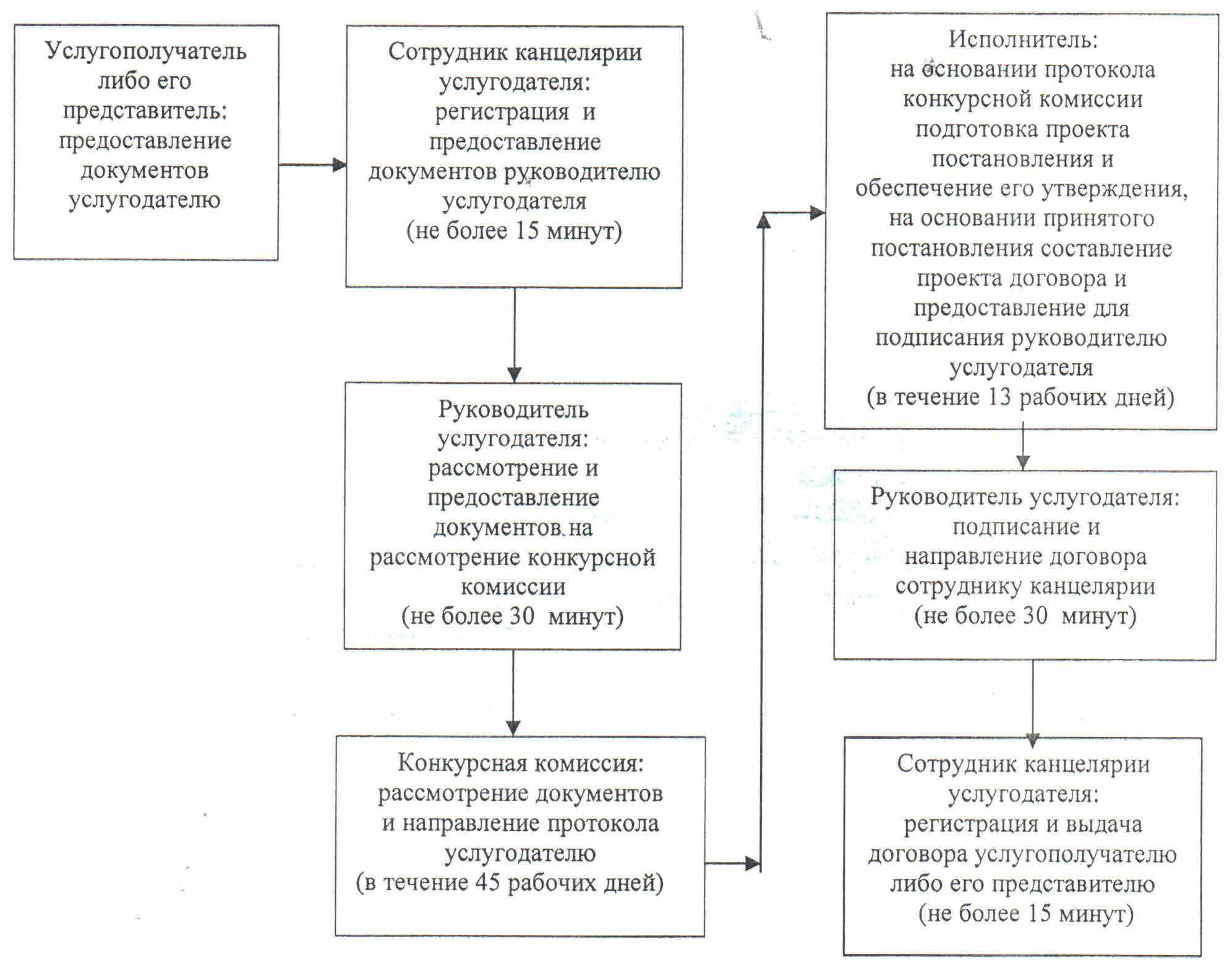  Справочник бизнес-процессов оказания государственной услуги "Предоставление водных объектов в обособленное или совместное пользование на конкурсной основе"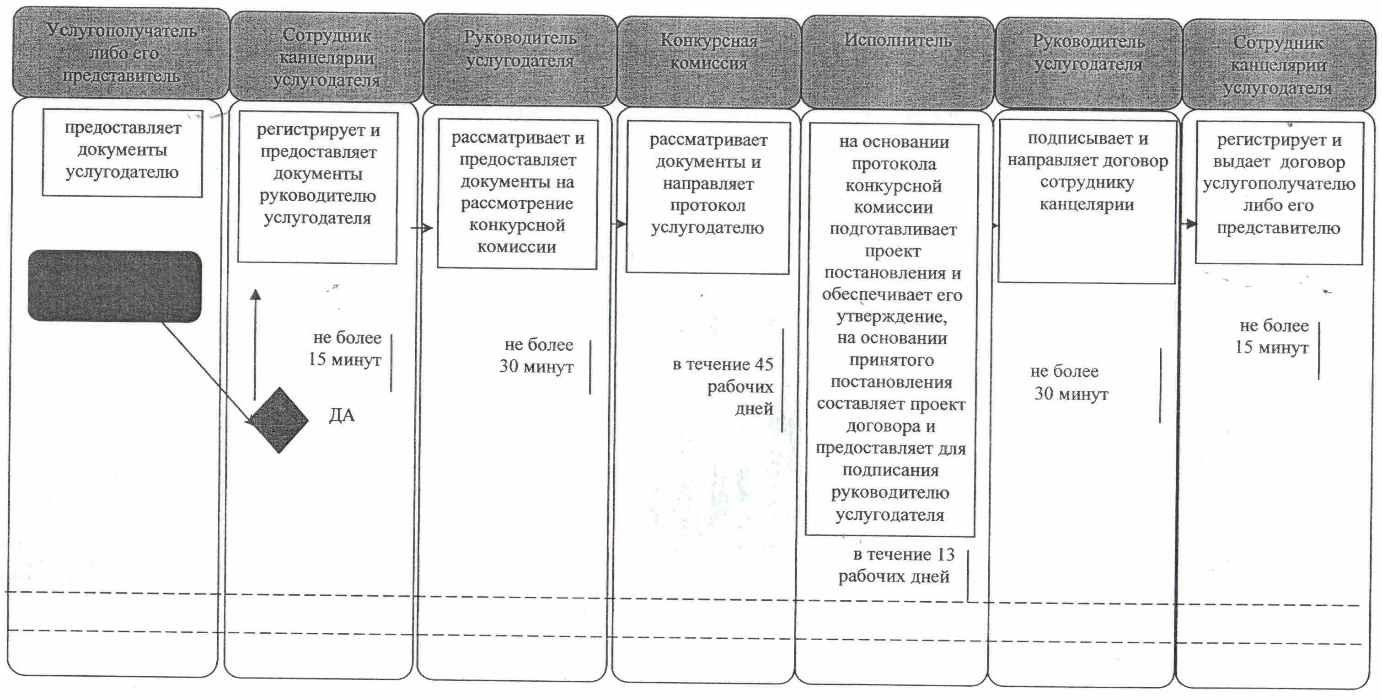  Регламент государственной услуги "Выдача лесорубочного и лесного билета"
1. Общие положения      1. Наименование услугодателя: государственные лесовладельцы (далее – услугодатель). 

      Прием заявлений и выдача результатов оказания государственной услуги осуществляются через канцелярию услугодателя.

      2. Форма оказания государственной услуги : бумажная. 

      3. Результат оказания государственной услуги - выдача лесорубочного и (или) лесного билета в бумажной форме. 

      4. Государственная услуга оказывается бесплатно физическим и юридическим лицам (далее - услугополучатель).

 2. Описание порядка действий структурных подразделений (работников) услугодателя в процессе оказания государственной услуги      5. Основание для начала процедуры (действия) по оказанию государственной услуги: предоставление услугополучателем (либо его представителем по доверенности) (далее - его представитель)) услугодателю заявления в произвольной форме. 

      6. Содержание каждой процедуры (действия), входящей в состав процесса оказания государственной услуги, длительность их выполнения:

      1) услугополучатель либо его представитель предоставляет услугодателю документы согласно  пункта 9 стандарта "Выдача лесорубочного и лесного билета" (далее – стандарт), утвержденного постановлением Правительства Республики Казахстан от 3 июня 2014 года № 607;

      2) сотрудник канцелярии услугодателя регистрирует документы, выдает услугополучателю либо его представителю копию заявления с указанием даты и времени приема пакета документов и предоставляет документы руководителю услугодателя (не более двадцати минут);

      3) руководитель услугодателя рассматривает и направляет документы исполнителю (не более двадцати минут);

      4) исполнитель рассматривает документы, подготавливает и предоставляет лесорубочный и лесной билет (далее - билет) руководителю услугодателя (в течение трех рабочих дней);

      5) руководитель услугодателя подписывает и направляет билет сотруднику канцелярии (не более двадцати минут); 

      6) сотрудник канцелярии регистрирует и выдает билет услугополучателю либо его представителю (не более двадцати минут). 

 3. Описание порядка взаимодействия структурных подразделений (работников) услугодателя в процессе оказания государственной услуги      7. Перечень структурных подразделений (работников) услугодателя, которые участвуют в процессе оказания государственной услуги:

      1) сотрудник канцелярии услугодателя;

      2) руководитель услугодателя;

      3) исполнитель.

      8. Описание последовательности процедур (действий) между структурными подразделениями (работниками) с указанием длительности каждой процедуры (действия) приведено в  приложении 1 к настоящему регламенту.

      9. Блок-схема описания последовательности процедур (действий) прохождения каждого действия (процедуры) с указанием длительности каждой процедуры (действия) приведена в  приложении 2 к настоящему регламенту. 

      10. Подробное описание процедур (действий) взаимодействий структурных подразделений (работников) услугодателя в процессе оказания государственной услуги, а также описание порядка взаимодействия с иными услугодателями и (или) центром обслуживания населения и порядка использования информационных систем в процессе оказания государственной услуги отражено в справочнике бизнес-процессов оказания государственной услуги согласно  приложению 3 к настоящему регламенту.

 4. Ответственность должностных лиц, оказывающих государственные услуги      11. Ответственным лицом за оказание государственной услуги является руководитель услугодателя (далее – должностное лицо).

      Должностное лицо несет ответственность за реализацию оказания государственной услуги в установленные сроки в соответствии с законодательством Республики Казахстан. 

      12. Обжалование действий (бездействий) по вопросам оказания государственной услуги производится в соответствии с  разделом 3 стандарта. 

      13. Номера контактного телефона для получения информации об услуге, также в случае необходимости оценки (в том числе обжалования) их качества: 8 (7242) 605365, единого контакт-центра: (1414).

 Описание последовательности процедур (действий) между структурными подразделениями (работниками) с указанием длительности каждой процедуры (действия)  Блок-схема описания последовательности процедур (действий) прохождения каждого действия (процедуры) с указанием длительности каждой процедуры (действия) 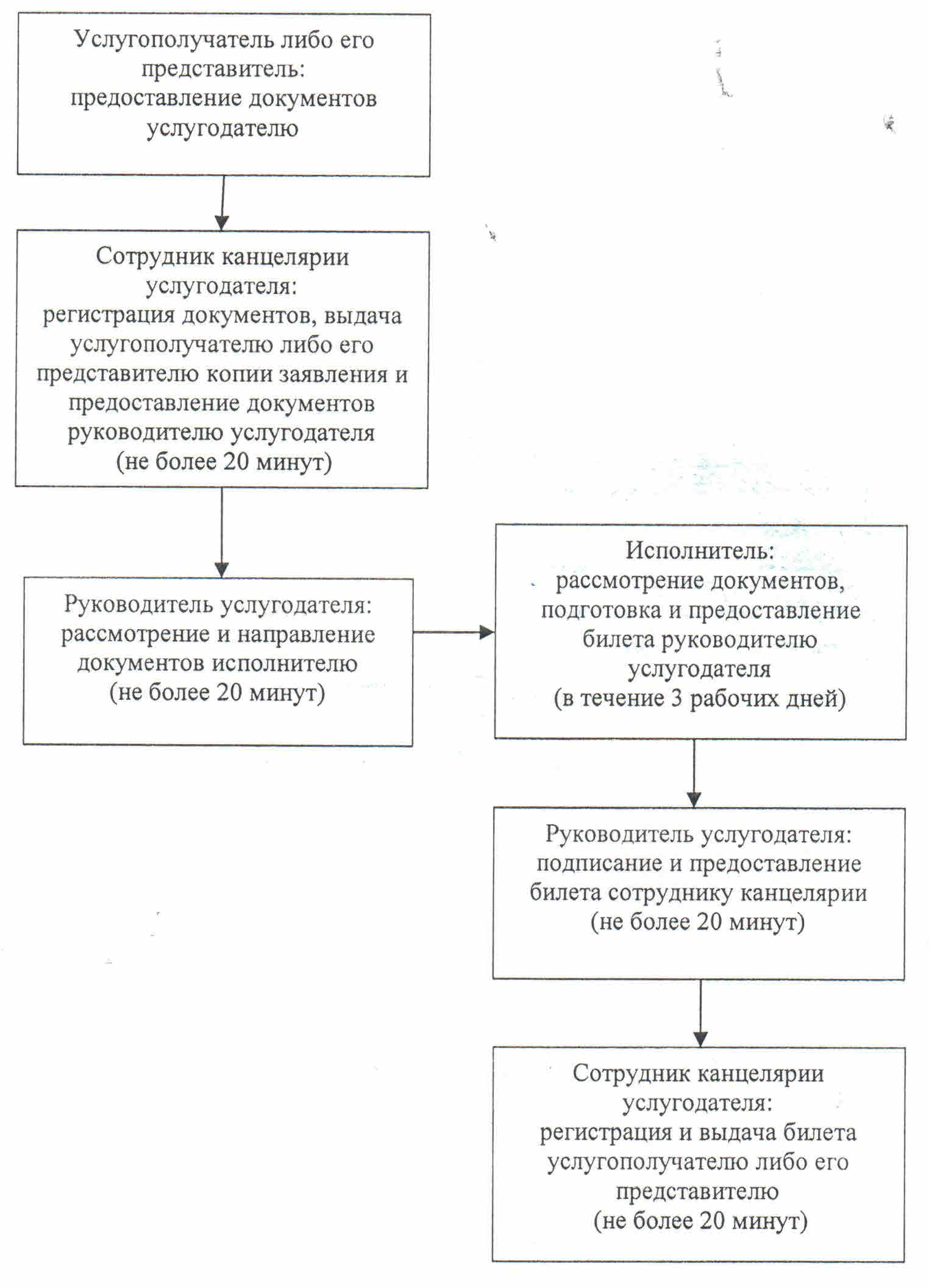  Справочник бизнес-процессов оказания государственной услуги "Выдача лесорубочного и лесного билета"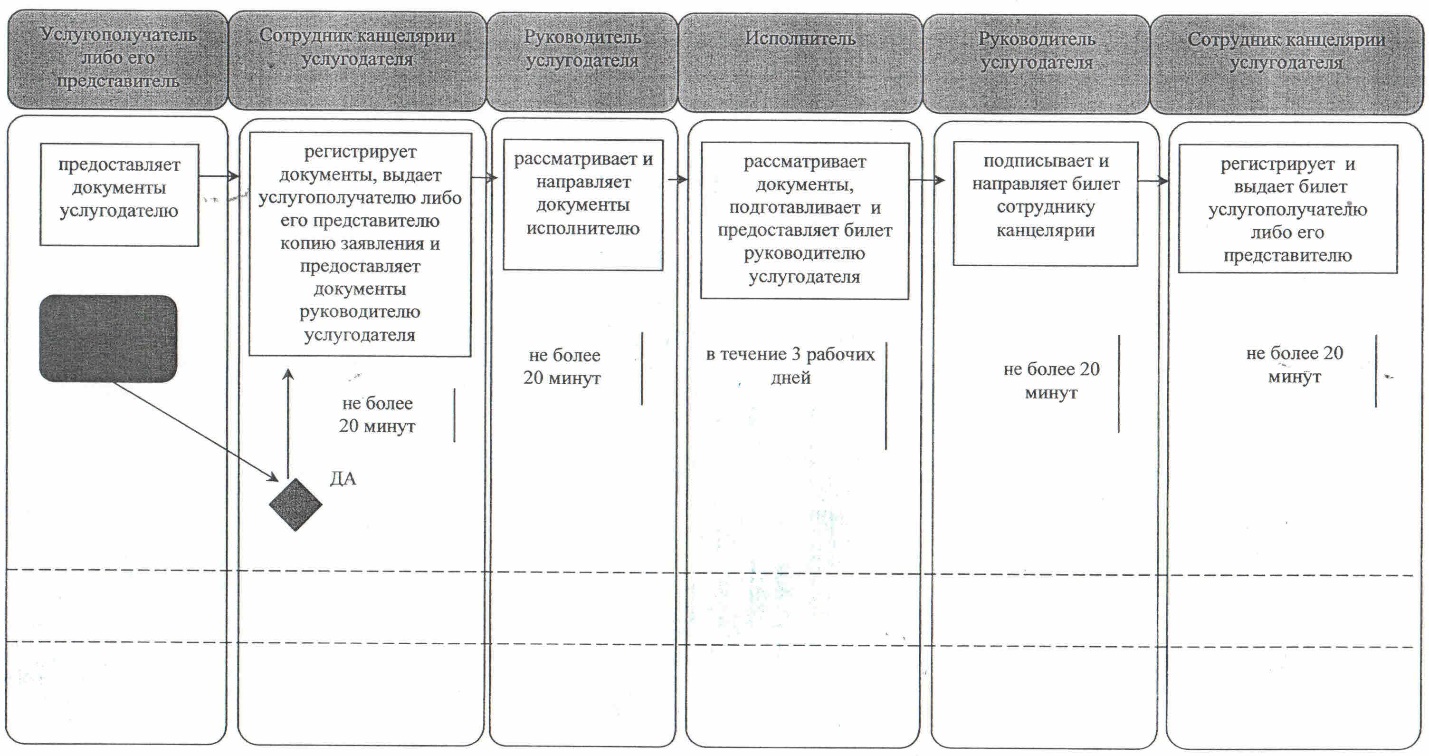 
					© 2012. РГП на ПХВ «Институт законодательства и правовой информации Республики Казахстан» Министерства юстиции Республики Казахстан
				Аким Кызылординской области

К. Кушербаев

1

Номер действия (хода, потока работы)

1

2

3

4

5

2

Наименование структурных подразделений 

Сотрудник канцелярии

услугодателя

Руководитель услугодателя

Эксперт 

Руководитель услугодателя

Сотрудник

канцелярии

услугодателя

3

Название действий (процесса, процедуры, операции) и их описание

регистрирует документы

рассматривает документы

подготавливает

разрешение либо отказ 

подписывает разрешение либо отказ

регистрирует

разрешение либо отказ

4

Форма завершения (данные, документ, организационно-распорядительное решение)

предоставляет документы руководителю услугодателя

направляет документы 

в экспертное подразделение

предоставляет разрешение 

либо отказ руководителю услугодателя

направляет разрешение либо отказ

сотруднику канцелярии

выдает разрешение либо отказ услугополучателю либо его представителю 

5

Срок исполнения

не более 

20 минут

не более 

20 минут

при выдаче разрешения–

не более 1 месяца; 

при переоформлении -

в течение 1 месяца; 

при выдаче отказа - в течение

15 календарных дней

не более 20 минут

не более 15 минут

1

Номер действия (хода, потока работ)

1

2

3

4

5

6

7

8

2

Наименование структурных подразделений

Работник Центра

Работник накопитель

ного отдела Центра

Сотрудник канцелярии услугода

теля

 

Руководи

тель

услугода

теля

 

Эксперт 

Руководи

тель услугодателя

 

Сотрудник канцелярии услугодателя

 

Работник Центра

3

Наименование действий (процесса, процедуры, операции) и их описание

регистрирует

документы 

перенаправ

ляет документы

услугодателю

 

регистри

рует

документы

рассматри

вает

документы

подготавливает разрешение либо отказ 

подписывает разрешение либо отказ

регистрирует

разрешение либо отказ

регистрирует

разрешение либо отказ

4

Форма завершения (данные, документ, организационно-распорядительное решение)

выдает услугополуча

телю либо его представителю расписку о приеме документов либо об отказе в приеме документов 

перенаправ

ляет документы

услугодателю

 

предостав

ляет

документы

руководи

телю услугода

теля

 

направляет

документы в экспертное подразделе

ние

предоставляет разрешение либо отказ руководителю услугодателя

 

направляет

разрешение либо отказ сотруднику канцелярии

направляет

разрешение либо отказ

в Центр

выдает разрешение либо отказ услугополучателю либо его представителю 

 

5

Сроки исполнения

 

не более 15 минут

в течение 1 рабочего дня

 

не более 

20 минут

не более

20 минут 

при выдаче разрешения - не более 28 календарных дней; 

при переоформлении-в течение 28 календарных дней; 

при выдаче отказа -

в течение 13 календарных дней 

не более

20 минут

в течение 1 рабочего дня

не более

15 минут

 

1

Номер действия (хода, потока работы)

1

2

3

4

5

2

Наименование структурных подразделений 

Сотрудник канцелярии

услугодателя

Руководитель услугодателя

Эксперт 

Руководитель услугодателя

Сотрудник

канцелярии

услугодателя

3

Название действий (процесса, процедуры, операции) и их описание

регистрирует документы

рассматривает документы

подготавливает

заключение

подписывает заключение

регистрирует

заключение

4

Форма завершения (данные, документ, организационно-распорядительное решение)

предоставляет документы руководителю услугодателя

направляет документы 

в экспертное подразделение

предоставляет заключение

руководителю услугодателя

направляет заключение

сотруднику канцелярии

выдает заключение услугополучателю либо его представителю 

5

Срок исполнения

не более 20 минут

не более 20 минут

при выдаче заключения – 

не более 1 месяца;

при выдаче повторного заключения – 

не более 10 рабочих дней;

при выдаче предварительной экспертизы – не более 5 рабочих дней

 

не более 20 минут

не более 15 минут

1

Номер действия (хода, потока работ)

1

2

3

4

5

6

7

8

2

Наименование структурных подразделений

Работник Центра

Работник накопитель

ного отдела Центра

Сотрудник канцелярии услугода

теля

 

Руководи

тель 

услуго

дателя

 

Эксперт 

Руководи

тель услугодателя

 

Сотрудник канцелярии услугодателя

 

Работник Центра

3

Наименование действий (процесса, процедуры, операции) и их описание

регистрирует документы 

перенаправ

ляет документы услугодателю

 

регистри

рует

документы

рассматри

вает

документы

подготавливает заключение

подписывает заключение

регистрирует

заключение

регистри

рует

заключение

4

Форма завершения (данные, документ, организационно-распорядительное решение)

выдает услугополуча

телю либо его представителю расписку о приеме документов либо 

об отказе в приеме документов 

перенаправ

ляет документы услугодателю

 

предостав

ляет

документы

руководи

телю услугода

теля

 

направляет

документы в экспертное подразделе

ние

направляет заключение руководителю услугодателя

 

направляет заключение сотруднику канцелярии

направляет

заключение

в Центр

выдает заключение услугополучателю либо его представителю 

 

5

Срок исполнения

 

не более 15 минут

в течение

1 рабочего дня

 

не более 

20 минут

не более 

20 минут 

при выдаче заключения – 

не более 28 календарных дней;

при выдаче повторного заключения –

не более

8 рабочих дней;

при выдаче предварительной экспертизы – не более 3 рабочих дней

 

не более 

20 минут

в течение 1 рабочего дня

не более

15 минут

 

1

Номер действия

(хода, потока работ)

1

2

3

4

5

2

Наименование структурных подразделений

Сотрудник канцелярии инспекции 1 либо инспекции 2

Услугодатель

Комиссия

Услугодатель

Инспекция 1 либо Инспекция 2

3

Наименование действий (процесса, процедуры, операции) и их описание

регистрирует документы

регистрирует

документы

рассматривает документы

на основании протокола комиссии обеспечивает принятие постановления 

на основании постановления заключает договор 

с услугополучателем 

4

Форма завершения (данные, документ, организационно-распорядительное

решение)

направляет документы услугодателю

предоставляет документы на рассмотрение комиссии

направляет протокол заседания комиссии услугодателю

направляет копию постановления 

в инспекцию 1 либо 

в инспекцию 2

выдает услугополучателю либо его представителю копию постановления

5

Срок исполнения

 

в течение 1 рабочего дня

не более 20 минут

в течение 10 рабочих дней

в течение 3 рабочих дней

в течение 1 рабочего дня

 

1

Номер действия (хода, потока работ)

1

2

3

4

5

2

Наименование структурных подразделений

Сотрудник канцелярии услугодателя

Руководитель услугодателя

Исполнитель

Руководитель услугодателя

Сотрудник канцелярии услугодателя

3

Наименование действий (процесса, процедуры, операции) и их описание

регистрирует документы

рассматривает документы

подготавливает разрешение 

подписывает разрешение 

регистрирует разрешение 

4

Форма завершения (данные, документ, организационно-распорядительное решение)

предоставляет документы руководителю услугодателя

направляет документы исполнителю

 

направляет разрешение руководителю услугодателя

направляет разрешение сотруднику канцелярии

выдает разрешение услугополучателю либо его представителю

 

5

Срок исполнения

 

не более 

15 минут

не более 

15 минут

в течение 28 календарных дней 

не более 

15 минут

не более 

15 минут

1

Номер действия (хода, потока работ)

1

2

3

4

5

6

2

Наименование структурных подразделений

Сотрудник канцелярии услугодателя

Руководитель услугодателя

Конкурсная комиссия

Исполнитель

Руководитель услугодателя

Сотрудник канцелярии услугодателя

3

Наименование действий (процесса, процедуры, операции) и их описание

регистрирует документы

рассматривает документы

рассматривает документы

на основании протокола конкурсной комиссии подготавливает проект постановления и обеспечивает его утверждение

подписывает договор 

регистрирует договор 

4

Форма завершения (данные, документ, организационно-распорядительное решение)

предоставляет документы руководителю услугодателя

предоставляет документы на рассмотрение конкурсной комиссии

 

направляет протокол услугодателю

на основании принятого постановления составляет проект договора и предоставляет для подписания руководителю услугодателя 

направляет договор сотруднику канцелярии 

выдает договор услугополучателю

либо его представителю

 

5

Срок исполнения

 

не более 

15 минут

не более 

30 минут

в течение 45 рабочих дней 

 

в течение 13 рабочих дней

не более 

30 минут

не более 

15 минут

1

Номер действия

(хода, потока работ)

1

2

3

4

5

2

Наименование

структурных подразделений

Сотрудник канцелярии

услугодателя

Руководитель

услугодателя

Исполнитель

Руководитель

услугодателя

Сотрудник канцелярии

услугодателя

3

Наименование действий (процесса, процедуры, операции) и их описание

регистрирует документы, выдает услугополучателю либо его представителю копию заявления

рассматривает документы

рассматривает документы и подготавливает билет

 

подписывает билет

регистрирует билет

4

Форма завершения (данные, документ, организационно-распорядительное решение)

предоставляет документы руководителю

услугодателя

 

направляет документы исполнителю

предоставляет билет руководителю

услугодателя

 

направляет билет сотруднику канцелярии

выдает билет услугополуча

телю либо его представи

телю

5

Срок исполнения

 

не более

20 минут

не более 

20 минут

в течение 3 рабочих дней

 

не более

20 минут

не более

20 минут

